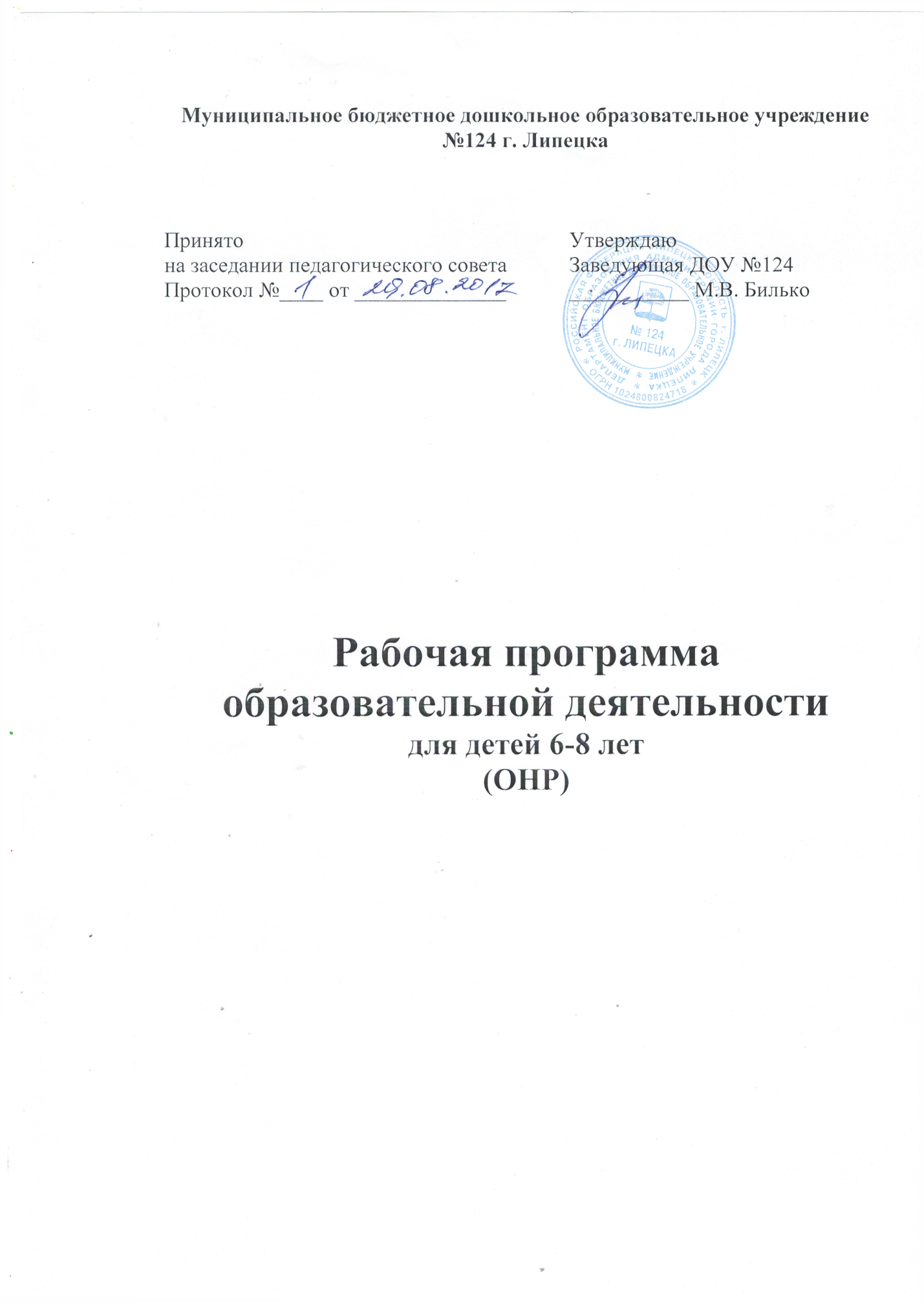 СодержаниеI.Целевой разделПояснительная запискаЦель и задачи реализации программыПринципы формирования программыЗначимые характеристикиПланируемые результаты как целевые ориентиры освоения программыЦелевые ориентирыПланируемые результаты, прогнозируемые относительно возрастных особенностей детейII.Содержательный раздел2.1.Образовательная деятельность в соответствии с     направлениями развития ребенка         2.1.1.    Образовательная область «Социально –коммуникативное развитие»2.1.2.    Образовательная область «Познавательное развитие»2.1.3.    Образовательная область «Речевое развитие»2.1.4.    Образовательная область «Художественно – эстетическое развитие»2.1.5.    Образовательная область «Физическое развитие»III. Организационный разделIV. Дополнительный раздел 4.1.  Презентация программы для родителейЦелевой разделПояснительная запискаРабочая образовательная программа для детей старшей логопедической группы (далее Программа) разработана в соответствии с:Федеральным законом Российской Федерации от 29.12.2012 № 273-ФЗ «Об образовании в Российской Федерации»; Приказом Министерства образования и науки Российской федерации от 17 октября 2013 года №1155 «Об утверждении федерального государственного образовательного стандарта дошкольного образования»;Постановлением Главного государственного санитарного врача Российской Федерации от 15 мая 2013 г. № 26 г. Москва «Об утверждении СанПиН 2.4.1.3049-13 «Санитарно-эпидемиологические требования к устройству, содержанию и организации режима работы дошкольных образовательных организаций».Рабочая образовательная программа разработана для построения системы педагогической деятельности старшей логопедической группы, обеспечения гарантии качества содержания, создания условий для практического освоения задач областей, обеспечения индивидуального развития и раскрытия творческого потенциала каждого ребёнка. Программа рассчитана на учебный год.Данная программа обеспечивает развитие детей в возрасте от 6 до 8 лет с учётом различных особенностей по основным направлениям: социально-коммуникативное, познавательное, речевое, художественно-эстетическое, физическое развитие, единство воспитательных, развивающих и обучающих целей и задач образовательного процесса.Рабочая программа составлена с учётом примерной образовательной программой дошкольного образования, «Программы коррекционно-развивающей работы в логопедической группе детского сада для детей с ОНР» под редакцией Т.Б.Филичевой, Г.В.Чиркиной, Программы воспитания и обучения в детском саду под ред. М.А. Васильевой, В.В. Гербовой, Т.С. Комаровой и адаптированной основной образовательной программы дошкольного образования ДОУ № 124 г. Липецка, с учетом профиля логопедической группы, возраста детей.Цели и задачи образовательной программы:Цель программы:построение системы коррекционно-развивающей работы в логопедических группах для детей с тяжелыми нарушениями речи (общим недоразвитием речи) в возрасте от 5 до 8 лет, предусматривающей  интеграцию действий специалистов дошкольного образовательного учреждения и родителей дошкольников.Для достижения цели решаются следующие задачи:охрана и укрепление физического и психического здоровья детей, в том числе их эмоционального благополучия;обеспечение равных возможностей для полноценного развития каждого ребёнка в период дошкольного детства независимо от места жительства, пола, нации, языка, социального статуса, психофизиологических и других особенностей (в том числе ограниченных возможностей здоровья);обеспечение преемственности целей, задач и содержания образования, реализуемых в рамках образовательных программ различных уровней (далее – преемственность основных образовательных программ дошкольного и начального общего образования);создание благоприятных условий развития детей в соответствии с их возрастными и индивидуальными особенностями и склонностями, развитие способностей и творческого потенциала каждого ребёнка как субъекта отношений с самим собой, другими детьми, взрослыми и миром;объединение обучения и воспитания в целостный образовательный процесс на основе духовно-нравственных и социокультурных ценностей и принятых в обществе правил и норм поведения в интересах человека, семьи, общества;формирование общей культуры личности детей, в том числе ценностей здорового образа жизни, развитие их социальных, нравственных, эстетических, интеллектуальных, физических качеств, инициативности, самостоятельности и ответственности ребёнка, формирование предпосылок учебной деятельности;формирование социокультурной среды, соответствующей возрастным, индивидуальным, психологическим и физиологическим особенностям детей;обеспечение психолого-педагогической поддержки семьи и повышение компетентности родителей (законных представителей) в вопросах развития и образования, охраны и укрепления здоровья детей.Основными задачами коррекционно-развивающего обучениядетей является: обеспечение системы средств и условий для устранения речевых недостатков у детей старшего дошкольного возраста с общим недоразвитием речи и осуществления своевременного и полноценного личностного развития, обеспечения эмоционального благополучия посредством интеграции содержания образования и организации взаимодействия субъектов образовательного процесса;устранение дефектов звукопроизношения (воспитание артикуляционных навыков, звукопроизношения, слоговой структуры) и развитие фонематического слуха (способность осуществлять операции различения и узнавания фонем, составляющих звуковую оболочку слова);развитие навыков звукового анализа (специальные умственные действия по дифференциации фонем и установлению звуковой структуры слова);уточнение, расширение и обогащение лексического запаса старших дошкольников с ОНР;формирование грамматического строя речи;развитие грамматически правильной связной речи;подготовка к обучению грамоте, овладение элементами грамоты;развитие коммуникативности, успешности в общении;формирование навыков учебной деятельности; предупреждение возможных трудностей в усвоении программы массовой школы, обусловленных недоразвитием речевой системы старших дошкольников.Принципы и подходы к формированию Программы:Программа строится с учетом принципов дошкольного образования, изложенных в ФГОС ДО:построение образовательной деятельности на основе индивидуальных особенностей каждого ребенка, при котором сам ребенок проявляет активность в выборе содержания своего образования, становится субъектом образования;содействие и сотрудничество детей и взрослых, признание ребенка полноценным участником (субъектом) образовательных отношений;приобщение детей к социокультурным нормам, традициям семьи, общества и государства;формирование познавательных интересов и познавательных действий ребенка в различных видах деятельности;принципы интеграции усилий специалистов;принцип конкретности и доступности учебного материала, соответствия требований, методов, приемов и условий образования индивидуальным и возрастным особенностям детей;принцип систематичности и взаимосвязи учебного материала;принцип постепенности подачи учебного материала;принцип концентрического наращивания информации в каждой из последующих возрастных групп во всех пяти образовательных областях.Успешность коррекционно-развивающей деятельности обеспечивается реализацией специальных принципов:ранней диагностики речевых нарушений. Этот процесс должен быть комплексным и осуществляться с участием специалистов различного профиля: педагогов, логопедов, психологов, психоневрологов, психиатров невропатологов, лоров, сурдологов;раннего воздействия на речевую деятельность с целью предупреждения вторичных отклонений;развития речи и опоры на онтогенез (учет закономерностей развития детской речи в норме). При этом предполагается анализ объективных и субъективных условий формирования речевой функции ребенка, выявление ведущего речевого дефекта и обусловленных им недостатков психического развития;взаимосвязного формирования фонетико-фонематических и лексико-грамматических компонентов языка (единство названных направлений и их взаимоподготовка). Коррекция нарушений произношения звуков и слоговой структуры слов позволяет добиваться нужной четкости и внятности речи. В то же время развитие фонематического восприятия подготавливает основу для формирования грамматической и морфологической системы словообразования и словоизменения;дифференцированного подхода в логопедической работе к детям с ОНР, имеющим различную структуру речевого дефекта;связи речи с другими сторонами психического развития, которые раскрывают зависимость формирования отдельных компонентов речи от состояния других психологических процессов(восприятия, внимания, памяти, мышления). Выявление этих связей лежит в основе воздействия на те психологические особенности детей с ОНР, которые прямо или косвенно препятствуют эффективной коррекции их речевой деятельности.Основные подходы к формированию Программы:Программа сформирована на основе требований ФГОС ДО, предъявляемых к структуре образовательной программы дошкольного образования и ее объёму. Программа определяет содержание и организацию образовательной деятельности на уровне дошкольного образования.Программа обеспечивает развитие личности детей с ТНР в различных видах общения и деятельности с учетом их возрастных, индивидуальных психологических и физиологических особенностей.Программа сформирована как программа психолого-педагогической поддержки позитивной социализации и индивидуализации, развития личности детей дошкольного возраста и определяет комплекс основных характеристик дошкольного образования (объем, содержание и планируемые результаты в виде целевых ориентиров дошкольного образования).Программа направлена на:создание условий развития детей с ТНР, открывающих возможности для позитивной социализации детей, личностного развития, развития инициативы и творческих способностей на основе сотрудничества со взрослыми и сверстниками и соответствующим возрасту видам деятельности;на создание развивающей образовательной среды, которая представляет собой систему условий социализации и индивидуализации детей с ТНР.1.1.3.  Значимые особенностиРежим работы ДОУРежим работы ДОУ: 12-часовой, с 7.00 до 19.00. Реализация Программы осуществляется в течение всего времени пребывания детей в ДОУ.Формы реализации программы: игра, познавательная и исследовательская деятельность, творческая активность и т.д. Реализация Программы осуществляется в формах, специфических для детей данной возрастной группы, прежде всего в форме игры, познавательной и исследовательской деятельности, в форме творческой активности, обеспечивающей художественно-эстетическое развитие ребенка. Необходимость реализации образовательных задач детей дошкольного возраста  зависит от возрастных и индивидуальных особенностей детей и учитывается в определенных видах деятельности:- игровая деятельность, включая сюжетно-ролевую игру, игру с правилами и другие виды игр;- коммуникативная (общение и взаимодействие со взрослыми и сверстниками);- познавательно-исследовательская (исследования объектов окружающего мира и экспериментирования с ними);- восприятие художественной литературы и фольклора;- самообслуживание и элементарный бытовой труд (в помещении и на улице);- конструирование из разного материала, включая конструкторы, модули, бумагу, природный и иной материал,- изобразительная (рисование, лепка, аппликация);- музыкальная (восприятие и понимание смысла музыкальных произведений, пение, музыкально-ритмические движения, игры на детских музыкальных инструментах);- двигательная (овладение основными движениями), формы активности ребенка.Язык реализации программыПрограмма реализуется на государственном языке Российской Федерации.Характер взаимодействия взрослых и детейХарактер взаимодействия взрослых и детей: личностно-развивающий и гуманистический.Возрастные особенности детей. Возрастные особенности детей 6 – 8 летУ детей развивается способность к соподчинению мотивов поступков, к определённой произвольной регуляции своих действий. В поведении и взаимоотношениях наблюдаются волевые проявления. Формируется достаточно устойчивая самооценка.Дети седьмого года предпочитают совместную деятельность индивидуальной. Значительно расширяется игровой опыт детей. Достаточно широко проявляются избирательные интересы в выборе игр, индивидуальные предпочтения, особенности игр мальчиков и девочек. Игра становится интегративной деятельностью, которая тесно связана с различными видами детской деятельности – познавательной, коммуникативной, художественно-продуктивной, конструктивной.На седьмом году жизни расширяются возможности развития самостоятельной познавательной деятельности. Детям доступно многообразие способов познания: наблюдение и самонаблюдение, сенсорное обследование объектов, логические операции (сравнение, анализ, синтез, классификация), простейшие измерения, экспериментирование с природными и рукотворными объектами. Развиваются возможности памяти: увеличивается её объём, произвольность запоминания информации.Старшие дошкольники начинают проявлять интерес к будущему школьному обучению. Психолого-педагогическая характеристика детей с общим недоразвитием речи.Общее недоразвитие речи (ОНР) рассматривается как системное нарушение речевой деятельности, сложные речевые расстройства, при которых у детей нарушено формирование всех компонентов речевой системы, касающихся и звуковой, и смысловой сторон, при нормальном слухе и сохранном интеллекте (Левина Р. Е., Филичева Т. Б., Чиркина Г. В.). Речевая недостаточность при ОНР у дошкольников может варьироваться от полного отсутствия речи до развернутой речи с выраженными проявлениями лексико-грамматического и фонетико-фонематического недоразвития (Левина Р. Е.). Третий уровень речевого развития характеризуется наличием развернутой фразовой речи с элементами лексико-грамматического и фонетико-фонематического недоразвития. Отмечаются попытки употребления даже предложений сложных конструкций. Лексика ребенка включает все части речи. При этом может наблюдаться неточное употребление лексических значений слов. Появляются первые навыки словообразования. Ребенок образует существительные и прилагательные с уменьшительными суффиксами, глаголы движения с приставками. Отмечаются трудности при образовании прилагательных от существительных. По-прежнему отмечаются множественные аграмматизмы. Ребенок может неправильно употреблять предлоги, допускает ошибки в согласовании прилагательных и числительных с существительными. Характерно недифференцированное произношение звуков, причем замены могут быть нестойкими. Недостатки произношения могут выражаться в искажении, замене или смешении звуков. Более устойчивым становится произношение слов сложной слоговой структуры. Ребенок может повторять трех- и четырехсложные слова вслед за взрослым, но искажает их в речевом потоке. Понимание речи приближается к норме, хотя отмечается недостаточное понимание значений слов, выраженных приставками и суффиксами.Четвертый уровень речевого развития (Филичева Т. Б.) характеризуется незначительными нарушениями компонентов языковой системы ребенка. Отмечается недостаточная дифференциация звуков: [т-т’-с-с’-ц], [р-р’-л-л’-j] и др. Характерны своеобразные нарушения слоговой структуры слов, проявляющиеся в неспособности ребенка удерживать в памяти фонематический образ слова при понимании его значения. Следствием этого является искажение звуконаполняемости слов в различных вариантах. Недостаточная внятность речи и нечеткая дикция оставляют впечатление «смазанности». Все это показатели не закончившегося процесса фонемообразования. Остаются стойкими ошибки при употреблении суффиксов (единичности, эмоционально-оттеночных, уменьшительно-ласкательных, увеличительных). Отмечаются трудности в образовании сложных слов. Кроме того, ребенок испытывает затруднения при планировании высказывания и отборе соответствующих языковых средств, что обуславливает своеобразие его связной речи. Особую трудность для этой категории детей представляют сложные предложения с разными придаточными.Индивидуальные особенности контингента детейОбразовательный процесс осуществляется с учётом индивидуальных особенностей детей. При этом учитываются:- интересы детей; - состояние здоровья;- условия воспитания детей в семье, указаны в сведениях о семьях воспитанников;- особые образовательные возможности детей (наличие детей с разными темпами усвоения программы).По результатам педагогической диагностики выстраиваются индивидуальные образовательные траектории развития детей, обеспечивающие воспитанникам равные стартовые возможности при поступлении в школу.Для успешного усвоения детьми Программы разрабатываются индивидуальные образовательные маршруты, и определяется целенаправленно проектируемая дифференцированная образовательная деятельность.Для учета индивидуальных траекторий развития детей разработана карта индивидуального развития дошкольника (см. Приложение 1.)Индивидуальный образовательный маршрут определяется образовательными потребностями, индивидуальными способностями и возможностями воспитанника (уровень готовности к освоению программы).Процедура разработки индивидуальных образовательных маршрутов:Воспитатели совместно с узкими специалистами разрабатывают индивидуальный образовательный маршрут (содержательный компонент), затем фиксируется разработанный способ его реализации (технология организации образовательного процесса детей, нуждающихся в индивидуальной образовательной траектории).Коррекционная работа учителя-логопеда ведется по индивидуальным планам работы.Целевые ориентиры и планируемые результаты и освоения программы 2.1. Целевые ориентирыЦелевые ориентиры на этапе завершения дошкольного образования:ребенок овладевает основными культурными способами деятельности, проявляет инициативу и самостоятельность в разных видах деятельности - игре, общении, познавательно-исследовательской деятельности, конструировании и др.; способен выбирать себе род занятий, участников по совместной деятельности;ребенок обладает установкой положительного отношения к миру, к разным видам труда, другим людям и самому себе, обладает чувством собственного достоинства; активно взаимодействует со сверстниками и взрослыми, участвует в совместных играх. Способен договариваться, учитывать интересы и чувства других, сопереживать неудачам и радоваться успехам других, адекватно проявляет свои чувства, в том числе чувство веры в себя, старается разрешать конфликты;ребенок обладает развитым воображением, которое реализуется в разных видах деятельности, и прежде всего в игре; ребенок владеет разными формами и видами игры, различает условную и реальную ситуации, умеет подчиняться разным правилам и социальным нормам;ребенок достаточно хорошо владеет устной речью, может выражать свои мысли и желания, может использовать речь для выражения своих мыслей, чувств и желаний, построения речевого высказывания в ситуации общения, может выделять звуки в словах, у ребенка складываются предпосылки грамотности;у ребенка развита крупная и мелкая моторика; он подвижен, вынослив, владеет основными движениями, может контролировать свои движения и управлять ими;ребенок способен к волевым усилиям, может следовать социальным нормам поведения и правилам в разных видах деятельности, во взаимоотношениях со взрослыми и сверстниками, может соблюдать правила безопасного поведения и личной гигиены;ребенок проявляет любознательность, задает вопросы взрослым и сверстникам, интересуется причинно-следственными связями, пытается самостоятельно придумывать объяснения явлениям природы и поступкам людей; склонен наблюдать, экспериментировать. Обладает начальными знаниями о себе, о природном и социальном мире, в котором он живет; знаком с произведениями детской литературы, обладает элементарными представлениями из области живой природы, естествознания, математики, истории и т.п.; ребенок способен к принятию собственных решений, опираясь на свои знания и умения в различных видах деятельности.Планируемые результаты конкретизируют требования Стандарта к целевым ориентирам (ФГОС ДО п. 4.6.).2.2. Планируемые результаты по направлениям развития детей, прогнозируемые относительно возрастных особенностей детейК концу седьмого года жизни (подготовительная к школе группа)Речевое развитие Ребенок активно общается со сверстниками и взрослыми. Владеетдиалогической речью и конструктивными способами взаимодействия с детьми и взрослыми, высказывает свою точку зрения в обсуждениях.Умеет самостоятельно пересказывать литературные произведения, составлять сюжетные рассказы, в том числе из личного опыта, самостоятельно выбранную тему, составлять творческие рассказы.Имеет представление о предложении, может конструировать разнообразные предложения.Умеет проводить звуковой анализ слов, вычленять в словах или фразах определенные звуки, давать  им характеристику.Понимает логику событий, причины и следствия поступков героев, мотивы их поведения, ориентируется в человеческих отношениях.Способен к словесному творчеству (придумывание рифмовки, истории, сказки), к прогнозированию возможных действий героев произведений, вариантам завершения сюжета; способен представлять в воображении образы героев, место действия; отражает литературный опыт в самостоятельной игровой и продуктивной деятельности.Социально-коммуникативное развитие Ребенок адекватно использует вербальные и невербальные средства общения, употребляет в речи яркие слова и выражения, использует эпитеты, сравнения.Активно общается со сверстниками и взрослыми. Владеет диалогической речью и конструктивными способами взаимодействия с детьми и взрослыми.Способен изменять стиль общения с взрослым или сверстником в зависимости от ситуации.Откликается на эмоции близких людей и друзей, понимает эмоциональные состояния окружающих, проявляет сочувствие, готовность помочь окружающим, сопереживает персонажам сказок, историй, рассказов. Ведет себя в общественных местах, на улице, за столом, в природе, при взаимодействии с другими людьми преимущественно в соответствии с элементарными общепринятыми нормами и правилами, а не сиюминутными желаниями и потребностями.Может оценить свои поступки в соответствии с первичными ценностными представлениями о том, «что такое хорошо, а что такое плохо», обращая внимание также на мотивы и намерения, а не только на последствия и результаты действий.Самостоятельно организует разные виды игр и вовлекает в них сверстников.Организует со сверстниками игры-придумывания, проходящие целиком в вербальном плане (сформированность внутреннего плана деятельности) себе и другому.Познавательное развитие Ребенок интересуется новым, неизвестным в окружающем мире (в природе, мире предметов и вещей, мире отношений и своем внутреннем мире). Активно участвует в «открытии» новых знаний; испытывает положительные эмоции при «открытии» новых знаний; знает различные средства получения информации, пытается их использовать.Способен самостоятельно действовать (в различных видах детской деятельности, в повседневной жизни). Стремится самостоятельно преодолевать ситуации затруднения разными способами.Задает вопросы взрослому поискового характера; проявляет любознательность, интерес к экспериментированию и исследовательской деятельности.Может применять самостоятельно усвоенные знания и способы деятельности для решения новых задач (проблем), поставленных как взрослым, так и им самим; в зависимости от ситуации может преобразовывать способы решения задач (проблем). Может осуществлять первичную общую самооценку на основе требований (критериев), предъявляемых взрослым к поведению или к результатам деятельности. Проявляет интерес, настойчивость и волевые усилия при решении познавательных задач; проявляет интерес к интеллектуальным играм как части досуга. Умеет применять простейшие приемы управления своим эмоциональным состоянием. Знает свое имя (полное и краткое), фамилию, пол, возраст, дату рождения, адрес, номер телефона. Знает имена членов семьи, может рассказать о составе семьи, родственных отношениях и взаимосвязях, распределении семейных обязанностей, семейных традициях. Имеет первичные представления об обществе,  об нескольких народах, населяющих Россию и другие страны, имеющих разную культуру, разное устройство жизни и быта и говорящих на разных языках. Имеет представления о государстве и принадлежности к нему. Знает, в какой стране он живет, знает российскую государственную символику; может назвать другие страны. Имеет представления о разных объектах неживой и живой природы и их взаимозависимости, может привести отдельные примеры приспособления животных и растений к среде обитания, может объяснить, почему нужно охранять растения и животных, проявляет к ним бережное отношение; понимает и может объяснить зависимость состояния окружающей среды от действий человека и от его личных действий, знает о зависимости здоровья человека от состояния окружающей среды. Ребенок активен и самостоятелен в использовании освоенных способов познания (сравнения, счета, измерения, упорядочивания) с целью решения практических,  проблемных задач, переноса в новые условия.Художественно-эстетическое развитиеРебенок самостоятельно, свободно, с интересом создает оригинальные сюжетные композиции  различной тематики из близкого окружения, а также на основе представления о  "далеком" (природа и культура на других континентах, путешествия, космос), прошлом и будущем человечества.В творческих работах передает различными изобразительно-выразительными средствами свои личные впечатления об окружающем мире. Успешно реализует творческие замыслы, свободно и умело сочетает разные  художественные техники; умеет планировать работу и сотрудничать с детьми в  процессе создания коллективной композиции; интересуется изобразительным и декоративно-прикладным искусством.Любит музыку, проявляет  устойчивый интерес к различным видам музыкального творчества; любит петь, с удовольствием исполняет песни в свободной игровой деятельности, сочетая пение, игру, движение.Музыкально эрудирован, имеет представления о жанрах и направлениях классической и народной музыки, творчестве разных композиторов.Имеет сформированную потребность  к игре на инструментах, может самостоятельно организовать детей для совместной игры на инструментах.Любит танцевать и двигаться под музыку. Имеет хорошо сформированное чувство  ритма; исполняет сложные  по координации музыкально-ритмические движения. Владеет различными элементами народных и современных танцев,  исполняет  композиции с различными атрибутами.Физическое развитиеРебенокобнаруживает достаточный уровень развития физических качеств и   основных движений, соответствующий возрастно-половым    нормативам. Самостоятельно выполняет доступные возрасту гигиенические процедуры, соблюдает элементарные правила здорового образа жизни. Самостоятельно организовывает подвижные игры (в разных вариантах). Умеет прыгать на мягкое покрытие с высоты,  мягко приземляться прыгать в длину с места на расстояние, с разбега; прыгать через короткую и длинную скакалку. Умеет перебрасывать набивные мячи весом 1 кг, метать мяч и предметы на расстояние, владеть «школой мяча». Имеет представления о ЗОЖ (о некоторых особенностях строения и функционирования организма человека, о важности соблюдения режима дня, о paциональном питании, о значении двигательной активности, о полезных и вредных привычках и др.); о поведении во время болезни. Владеет основными культурно-гигиеническими навыками (быстро и правильно умывается, чистит зубы, поласкает рот после еды, моет уши, причесывается, правильно пользуется носовым платком, следит за своим внешним видом, самостоятельно одевается и раздевается, следит за чистотой одежды и обуви и т.п.). Выполняет правила культуры еды. Понимает, как нужно вести себя в опасных ситуациях, и при напоминании выполняет эти правила.Имеет представления о способах обращения за помощью в опасных ситуациях, знает номер телефона вызова экстренной помощи. Умеет привлечь внимание взрослого в случае травмы или    недомогания;  оказывает элементарную помощь.II. Содержательный разделОбразовательный процесс в группе строится в соответствии с тематическим планированиемПерспективное тематическое планирование2.1. Образовательная область «Социально – коммуникативное развитие».Содержание образовательной области направлено на достижение целей освоения первоначальных представлений социального характера и включения детей в систему социальных отношений через решение следующих задач:развитие игровой деятельности детей;приобщение к элементарным общепринятым нормам и правилам взаимоотношения со сверстниками и взрослыми (в том числе моральным); формирование гендерной, семейной, гражданской принадлежности, патриотических чувств, чувства принадлежности к мировому сообществу;развитие уверенности в себе и своих возможностях;закладывание основ безопасного отношения к окружающему миру.Так же содержание образовательной области  направлено на достижение цели формирования положительного отношения к труду через решение следующих задач: развитие трудовой деятельности; воспитание ценностного отношения к собственному труду, труду других людей и его результатам; формирование первичных представлений о труде взрослых, его роли в обществе и жизни каждого человека. Среди воспитательно-образовательных задач, выдвигаемых обществом, вопросы нравственно-трудового воспитания детей всегда стоят на первом месте. Это привитие детям уважения к людям труда, к природному и рукотворному миру, в котором ребенку предстоит жить. Это единственная возможность воспитания в маленьком человеке трудолюбия, сознательного отношения к учению, стремления к созидательной деятельности, что впоследствии становится жизненной позицией человека, главным средством самоуважения, мерой его социальной значимости.Труд взрослых, самообслуживание и детский труд.Методы воспитания:•	Целевые прогулки, экскурсии•	Беседы•	Чтение детской художественной литературы•	Рассматривание картин и репродукций о профессиях взрослых•	Просмотр видеофильмов• Дидактические игры, расширяющие представление детей о мире профессий•	Изобразительная деятельность, отражающая мир взрослых• Сюжетно-ролевые игры (включающие трудовые процессы: шитье кукольной одежды, изготовление мебели)•	Рассматривание предметов, инструментов, материалов•	Игровые ситуации (обсуждение событий из реальной жизни)•	Дежурство• Коллективный труд (хозяйственно-бытовой труд, углубленная работа 1 раз в неделю)• Самообслуживание•	Экспериментирование• Мини-мастерские, студии для продуктивной деятельностиВиды детского труда:Самообслуживание (труд, направленный на удовлетворение повседневных личных потребностей);Хозяйственно-бытовой труд (поддержание порядка в хозяйстве группы: починка, подклеивание книг, доступный ремонт игрушек и пр., уборка групповой комнаты, участка);Труд в природе (в уголке природы, в цветнике, на огороде, в саду);Формы организации трудовой деятельности:Поручения (индивидуальные или совместные);Дежурства (индивидуальные или совместные);Коллективный труд. ИграМетоды воспитания и развития:•	Сюжетно ролевые игры (придумывание и комбинирование ситуаций взаимодействия людей, событий)•	Театральные игры (подготовка к спектаклю, театральной недели)•	Режиссерские игры планируются с младшего дошкольного возраста один раз в неделю (игры по знакомым художественным произведениям, впечатлениям от просмотра мультипликационного фильма)•	Игры - фантазирования (частичное преобразование сюжета) планируются в старшем дошкольном возрасте один раз в месяц•	Игры- имитации планируются один раз в неделю• Дидактические игры• Народные игры• Игры с правилами планировать четыре игры в месяц одна из них новая (домино, настольно-печатные игры, пазлы, шашки, шахматы и др)Мир социальных отношенийМетоды воспитания и развития:•	Проблемно-игровые ситуации•	Личностное и познавательное общение на социально-нравственные темы•	Сотрудничество детей в совместной деятельности (помощь, забота, оформление группы, уход за растениями и др.)•	Этические беседы•	Игры с правилами социального содержания•	Рисование на социальные темы (семья, город, труд людей)•	Знакомство с элементами национальной культурыФормированию основ безопасного поведения в быту и в природеОрганизация работы по безопасности жизнедеятельности осуществляется по следующим направлениям:Ребёнок  и другие люди.Ребёнок и природа.Ребёнок дома.Ребёнок на улицах города.Формирование у ребёнка навыков правильного поведения в нестандартных, а порой и опасных ситуациях предполагает развитие ориентировки в пространстве, формирование таких качеств личности, как внимание, ответственность за своё поведение, самостоятельность, уверенность в своих действиях, поэтому такая работа ведётся в комплексе всего воспитательно-образовательного процесса (на занятиях  по ознакомлению с окружающим миром, через рассматривание картин, наблюдения на экскурсиях, беседы, разучивание стихотворений, чтение рассказов).Планирование образовательной деятельности по Формированию основ безопасного поведения в быту и в природе2.2. Образовательная область «Познавательное развитие»Содержание образовательной области  направлено на достижение целей развития у детей познавательных интересов, интеллектуального развития детей через решение следующих задач: сенсорное развитие; развитие познавательно-исследовательской  деятельности; формирование элементарных математических представлений; формирование целостной картины мира, расширение кругозора детей. Планирование по формированию элементарных математических представленийПланирование образовательной деятельности по формированию целостной картины мираНаблюденияНаблюдение за погодой.Наблюдение за птицами.Наблюдение за облаками.Наблюдение за листопадом.Рассматривание осеннего дерева;Наблюдение за работой дворника;Наблюдение за первым снегом;Наблюдение за работой шофёра;Наблюдение за льдом;Наблюдение за морозными узорами;Наблюдение за елью;Наблюдение за сезонным явлением инеем, заморозками;Наблюдение за первым снегом;Наблюдение за свежевыпавшим снегом;Наблюдение за работой дворника зимой;Наблюдение за снегом;Наблюдение за елью;Наблюдение за тем, как одеты прохожие;Наблюдение за свойствами снега;Наблюдение за снегопадом;Наблюдение за ветром;Наблюдение за небом;Наблюдение «Птицы зимой»;Рассматривание сосулек;Наблюдение «Приметы ранней весны»;Наблюдение за набуханием почек на деревьях;Наблюдение за проталинами и зелёной травой;Наблюдение за растениями и кустарниками;Наблюдение за насекомыми;Экскурсия «Зелёный детский сад»;2.1.3. Образовательная область «Речевое развитие»Содержание образовательной области направлено на достижение целей овладения конструктивными способами и средствами взаимодействия с окружающими людьми через решение следующих задач: развитие свободного общения со взрослыми и детьми; развитие всех компонентов устной речи детей (лексической стороны, грамматического строя речи, произносительной стороны речи; связной речи – диалогической и монологической форм) в различных формах и видах детской деятельности; практическое овладение воспитанниками нормами речи. В Программе художественная литература рассматривается как самостоятельный вид искусства. Литературный материал напрямую не связан ни с одним из программных разделов, хотя оказывает очень большое влияние на развитие интеллекта, речи, позитивного отношения к миру. В круг детского чтения входят произведения УНТ, классическая и современная литература (отечественная и зарубежная).Система работы по ознакомлению дошкольников с произведениями художественной литературы включает:ежедневное чтение сказок, рассказов, стихотворений; самостоятельное рассматривание детьми книг;специальные занятия;свободное общение с детьми на основе прочитанной художественной литературы.Методы и формы литературного развития детей старшего дошкольного возраста.•	Чтение (рассказыванне) взрослого•	Прослушивание записей и просмотр видеоматериалов•	Беседы после чтения• Чтение с продолжением• Рассматривание иллюстраций, картин•	Беседы о книгах•	Метод проектов:- «Детское книгоиздательство»: изготовление книжек-самоделок с рисунками и рассказами о произведениях, пересказами и творческими рассказами по аналогии со знакомыми текстами; создание тематических журналов и детских энциклопедий на основе знакомства с литературными произведениями;- «Детская библиотека»: организация библиотеки из самодельных книжек, оформление и систематизация книг детской библиотеки в группе;- «Выставка книг»: подготовка тематических выставок для детей.•	Вечера литературных развлечений, литературные праздники и театрализованные представления (1 раз в месяц, желательно учитывать даты «календаря праздников»)•	Тематические выставки в центре книги•	Рассматривание картин, картинок, предметов, игрушек (составление описательного рассказа)• Беседы по картинам, картинкам, серии сюжетных картинок• Проблемные, образовательные, игровые ситуации•	Дидактические игры на развитие: словаря, грамматически правильной речи•	Игровые образовательные ситуации на освоение правил речевого этикета•	Игровые упражнения на умение правильно использовать невербальные средства общения (мимику, жесты, позу)•	Игры на развитие словотворчества•	Чистоговорки, стихи, загадки, скороговорки•	Игровые упражнения с пиктограммами (вопросительная, повествовательная, восклицательная интонации)•	Игры и упражнения на развитие речевого слуха и слухового внимания, речевого дыхания и артикуляционного аппаратаКоммуникативная деятельность•	Рассматривание картин, картинок, предметов, игрушек (составление описательного рассказа)• Беседы по картинам, картинкам, серии сюжетных картинок• Проблемные, образовательные, игровые ситуации•	Дидактические игры на развитие: словаря, грамматически правильной речи•	Игровые образовательные ситуации на освоение правил речевого этикета•	Игровые упражнения на умение правильно использовать невербальные средства общения (мимику, жесты, позу)•	Игры на развитие словотворчества•	Чистоговорки, стихи, загадки, скороговорки•	Игровые упражнения с пиктограммами (вопросительная, повествовательная, восклицательная интонации)•	Игры и упражнения на развитие речевого слуха и слухового внимания, речевого дыхания и артикуляционного аппаратаПланирование образовательной деятельности по развитию речи2.1.4. Образовательная область «Художественно – эстетическое развитие»Данная образовательная область включает в себя следующие дисциплины: рисование, лепка, аппликация, ручной труд, музыка.Цель:  формирование интереса к эстетической стороне окружающей действительности, удовлетворение потребности детей в самовыражении Задачи: развитие продуктивной деятельности детей (рисование, лепка, аппликация, художественный труд); развитие детского творчества; приобщение к изобразительному искусству.Одна из важнейших задач художественно-творческой деятельности – научить детей оценивать свои работы и работы сверстников, выделять наиболее интересные изобразительные решения в работах других, стремиться к содержательному общению, связанному с художественно-творческой деятельностью.Содержание образовательной области также  направлено на достижение цели развития музыкальности детей, способности эмоционально воспринимать музыку через решение следующих задач: развитие музыкально-художественной деятельности; приобщение к музыкальному искусству. Музыкальное развитие детей осуществляется  и на занятиях, и в повседневной жизни. Музыкальные занятия  проводятся по плану музыкального руководителя два раза в неделю.Планирование образовательной деятельности по рисованию. Планирование образовательной деятельности по лепке и аппликации. Планирование образовательной деятельности по конструированиюПланирование совместной деятельности по ознакомлению детей с художественной литературойСписок рекомендуемой литературы для чтения детям 6 -7 лет1. Русский фольклор. Песенки (обрядовые: к масленице, к Рождеству, колядовые …). Игровой фольклор (прибаутки, дразнилки, небылицы…).2.Волшебные сказки: «Василиса Прекрасная», «Иван – крестьянский сын и Чудо – юдо», «Семь Симеонов », «Снегурочка», «Поди туда, не знаю куда, принеси то, не знаю что», « Финист  – Ясный сокол», «Заколдованная королевна», «Жар птица и Василиса Царевна».3. Былины: «Алеша Попович и ТугаринЗмеевич », «Илья избавляет Царьград от Идолища», «Илья Муромец и Калин – царь», «Как Илья Муромец богатырем стал», «На заставе богатырской» и др.
4. Фольклор народов мира. Сказки: «Кот в сапогах», «Мальчик – с – пальчик» (фр.), «Наказанная гордыня», «Про трех заколдованных князей» (чеш. нар.ск.)и др.5. Поэтические произведения: И. Бунин «Первый снег», С. Есенин «Береза», А. С. Пушкин «Унылая пора!  Очей очарованье !...»,  «Уж небо осенью дышало»,  С. Маршак  «Тает месяц молодой », А. Плещеев  «Весна», «Мой садик», В. Берестов  «Читалочка», «О чем поют воробушки», «Дракон», Б. Заходер «Повара», Е. Михайлова «Что такое Новый год»,  И Токмакова «Кораблик», «Мне грустно», Э. Мошковская Хитрые старушки», Э. Успенский «Если был бы я девчонкой»  и др.6. Поэтические сказки: П. Ершов «Конек – горбунок», А. С. Пушкин «Сказка о золотом петушке», Сказка о мертвой царевне и о семи богатырях», «Сказка о попе и работнике его Балде», «Сказка о рыбаке и рыбке», К. Чуковский «Бармалей».7. Басни поэтические и прозаические: И. Крылов « Ворона и лисица», «Лебедь, Щука и Рак», « Слон и Моська »; С. Михалков « Аисты и Лягушки», «Слон – живописец », «Соловей и Ворона».
 8. Прозаические произведения русской и зарубежной литературы: В. Бианки « Лесные домишки », « Синичкин календарь», « Оранжевое горлышко»; В. Гаршин « Лягушка – путешественница »; Р. Киплинг « Маугли», Д. Мамин – Сибиряк « Притча о молочке, овсяной каше и сером котишке Мурке», «Сказочка про козявочку», М. Пришвин « Весна в лесу», «Золотой луг »;С. Аксаков « Аленький цветочек », Г, Х, Андерсен «Гадкий утенок», «Дикие лебеди», « Дюймовочка», «Новый наряд короля», «Снежная королева», «Стойкий оловянный солдатик», « Пастушка и трубочист »; П. Бажов « Серебряное копытце »; Бр.Гримм «Бременские музыканты »; В, Драгунский « Друг детства», «Он живой и светится», «Тайное становится явным»; Б. Житков « Как я ловил человечков», « На льдине »; В. Катаев « Дудочка и кувшинчик»; Н. Носов «Дружок », « Карасик», «Огурцы», «Фантазеры»; рассказы о детях Л. Толстого и др.9. Сказки повести: А. Волков « Волшебник изумрудного города», «Семь подземных королей», «УрфинДжюс и его деревянные солдаты»; В. Губарев « Королевство Кривых Зеркал »; А. Милн « Винни – Пух и все – все – все»; Н. Носов « Винтик, Шпунтик и пылесос », « Незнайка путешествует», « Незнайка учится»; Дж. Родари « Приключения Чипполино»; А. Толстой « Золотой ключик или Приключения Буратино»; Э. Успенский « Дядя Федор, пес и кот»; Я, Экхольм «Людвиг Четырнадцатый, Тутта Карлсон первая и единственная»2.1.5. Образовательная область «Физическое развитие»Цель:формирование у детей интереса и ценностного отношения к занятиям физической культуры, гармоничное физическое развитие, охрана здоровья детей и формирование основы культуры здоровья.Задачи:развитие физических качеств (скоростных, силовых, гибкости, выносливости и координации);накопление и обогащение двигательного опыта детей (овладение основными движениями);формирование у воспитанников потребности в двигательной активности и физическом совершенствовании;обогащение двигательного опыта детей за счёт общеразвивающих и спортивных упражнений;создание условий для совершенствования основных физических  качеств.сохранение и укрепление физического и психического здоровья детей;воспитание культурно-гигиенических навыков;формирование начальных представлений о здоровом образе жизни;обеспечение безопасности жизнедеятельности детей.Основной формой систематического обучения детей физическим упражнения являются физкультурные занятия, в ходе которых решаются образовательные, воспитательные и оздоровительные задачи. Занятия проводятся по плану руководителя физического воспитания.Обеспечение здоровья – основная задача цивилизованного общества. Здоровье ребёнка дошкольного возраста зависит от правильной организации следующих составляющих: соблюдение режима, в том числе двигательного; организация питания; эффективность оздоровительно-профилактической работы.Содержание работы, направленной на снижение заболеваемости и укрепление детей:Приём детей на воздухе (в летнее время).Утренняя гимнастика.Динамические паузы  во время проведения  занятий.Двигательная разминка, воздушные и водные процедуры после дневного сна.Подвижные игры и физические упражнения на прогулке.Целевые прогулки, походы.Беседы и мероприятия, направленные на формирование основы культуры здоровья (в рамках занятий по социально-личностному развитию и ознакомлению с окружающим миром).Спортивные досуги и праздники.Облегчённая одежда детей в группе.Сквозное проветривание.Критерием эффективности оздоровительной работы ДОУ служит улучшение состояния здоровья детей и как следствие этого снижение заболеваемости повышение посещаемости. Оценка состояния здоровья детей проводится на основании текущих наблюдений и по итогам профилактических осмотров. Оценка физического развития детей проводится 2 раза в год (осень, весна) по данным антропометрических показателей (длина и масса тела) и результатам тестирования физической подготовленности.Основные цели и задачи:формирование начальных представлений о здоровом образе жизни;Сохранение, укрепление и охрана здоровья детей; повышение умственной и физической работоспособности, предупреждение утомления.Обеспечение гармоничного физического развития, совершенствова-ние умений и навыков в основных видах движений, воспитание красоты, грациозности, выразительности движений, формирование правильной осанки;формирование потребности в ежедневной двигательной деятельнос-ти. Развитие инициативы, самостоятельности и творчества в двигатель-ной активности, способности к самоконтролю, самооценке при выполне-нии движений.;развитие интереса к участию в подвижных и спортивных играх и физических упражнениях, активности в самостоятельной двигательной деятельности; интереса и любви к спорту.Основные движения.Ходьба. Ходьба обычная, на носках (руки за голову), на пятках, на наружных сторонах стоп, с высоким подниманием колена (бедра), пе-рекатом с пятки на носок, приставным шагом вправо и влево. Ходьба в колонне по одному, по двое, по трое, вдоль стен зала с поворотом, с выпол-нением различных заданий воспитателя. Упражнения в равновесии. Ходьба по узкой рейке гимнастической ска-мейки, веревке (диаметр 1,5–3 см), по наклонной доске прямо и боком, на нос-ках. Ходьба по гимнастической скамейке, с перешагиванием через набивные мячи, приседанием на середине.  Ходьба по наклонной доске вверх и вниз на носках.Бег. Бег обычный, на носках, с высоким подниманием колена (бедра), мелким и широким шагом, в колонне по одному, врассыпную. Непрерывный бег в течение 1,5–2 минут в медленном темпе, бег в среднем темпе на 80–120 м (2–3 раза) в чередовании с ходьбой. Ползание и лазанье. Ползание на четвереньках змейкой между пред-метами в чередовании с ходьбой, бегом, переползанием через препятс-твия; ползание по гимнастической скамейке, опираясь на предплечья и колени, на животе, подтягиваясь руками. Перелезание через несколько предметов подряд, пролезание в обруч разными способами, лазанье по гимнасти-ческой стенке (высота 2,5 м) с изменением темпа, перелезание с одного пролета на другой, пролезание между рейками.Прыжки. Прыжки на двух ногах на месте (по 30–40 прыжков 2–3 ра-за) в чередовании с ходьбой, разными способами (ноги скрестно, ноги врозь, одна нога вперед — другая назад), продвигаясь вперед (на рассто-яние 3–4 м). Прыжки на одной ноге (правой и левой) на месте и продви-гаясь вперед, в высоту с места прямо и боком через 5–6 предметов — по-очередно через каждый (высота 15–20 см). Прыжки на мягкое покрытие высотой 20 см, прыжки с высоты 30 см в обозначенное место, прыжки в длину с места (не менее 80 см), в длину с разбега (примерно 100 см), в вы-соту с разбега (30–40 см). Прыжки через короткую скакалку.Бросание, ловля, метание. Бросание мяча вверх, о землю и ловля его двумя руками (не менее 10 раз подряд); одной рукой (правой, левой не ме-нее 4–6 раз); бросание мяча вверх и ловля его с хлопками. Перебрасывание мяча из одной руки в другую, друг другу .Отбивание мяча о землю на месте с продвижением шагом вперед (на расстояние 5–6 м), прокатывание набивных мячей (вес 1 кг). Метание предметов на дальность (не менее 5–9 м), в горизонтальную и вертикальную цель (центр мишени на высоте 1 м) с расстояния 3–4 м.Групповые упражнения с переходами. Построение в колонну по од-ному, в шеренгу, круг; перестроение в колонну по двое, по трое; равнение в затылок, в колонне, в шеренге. Размыкание в колонне — на вытянутые руки вперед, в шеренге — на вытянутые руки в стороны. Повороты направо, налево, кругом переступанием, прыжком.Ритмическая гимнастика. Красивое, грациозное выполнение знакомых физических упражнений под музыку. Согласование ритма движений с музыкальным сопровождением.Общеразвивающие упражнения.Упражнения для кистей рук, развития и укрепления мышц плечевого пояса. Разводить руки в стороны из положения руки перед грудью; под-нимать руки вверх и разводить в стороны ладонями вверх из положения руки за голову. Поднимать руки со сцепленными в замок пальцами (кис-ти повернуты тыльной стороной внутрь) вперед-вверх; поднимать руки вверх-назад попеременно, одновременно. Поднимать и опускать кисти; сжимать и разжимать пальцы.Упражнения для развития и укрепления мышц спины и гибкости позвоночника. Поднимать руки вверх и опускать вниз, стоя у стены и касаясь ее затылком, плечами, спиной, ягодицами и пятками. Поочередно поднимать согнутые прямые ноги, прижавшись к гимнастической стенке и взявшись руками за рейку на уровне пояса. Поворачиваться, разводя руки в стороны, из положений руки перед грудью, руки за голову. Поочередно отводить ноги в стороны из упора, присев; двигать ногами, скрещивая их из исходного положения лежа на спине. Подтягивать голову и ноги к груди (группироваться).Упражнения для развития и укрепления мышц брюшного пресса и ног. Переступать на месте, не отрывая носки ног от пола. Приседать (с каждым разом все ниже), поднимая руки вперед, вверх, отводя их за спину. Поднимать прямые ноги вперед (махом); выполнять выпад вперед, в сторону (держа руки на поясе, совершая руками движения вперед, в сто-рону, вверх). Захватывать предметы пальцами ног, приподнимать и опус-кать их; перекладывать, передвигать их с места на место. Переступать при-ставным шагом в сторону на пятках, опираясь носками ног о палку (канат).Статические упражнения. Сохранять равновесие, стоя на гимнас-тической скамейке на носках, приседая на носках; сохранять равновесие после бега и прыжков (приседая на носках, руки в стороны), стоя на од-ной ноге, руки на поясе.Спортивные упражнения.Катание на санках. Катать друг друга на санках, кататься с горки по двое. Выполнять повороты при спуске.Скольжение. Скользить по ледяным дорожкам с разбега, приседая и вставая во время скольжения.Ходьба на лыжах. Ходить на лыжах скользящим шагом. Выполнять по-вороты на месте и в движении. Подниматься на горку лесенкой, спускаться с нее в низкой стойке. Катание на велосипеде и самокате. Самостоятельно кататься на двух-колесном велосипеде по прямой, выполнять повороты налево и направо. Кататься на самокате, отталкиваясь правой и левой ногой.Спортивные игры .Городки. Бросать биты сбоку, занимая правильное исходное положение. Знать 3–4 фигуры.Элементы баскетбола. Перебрасывать мяч друг другу двумя руками от груди, вести мяч правой, левой рукой. Бросать мяч в корзину двумя руками от груди.Бадминтон. Отбивать волан ракеткой, направляя его в определенную сторону. Играть в паре с воспитателем.Элементы футбола. Прокатывать мяч правой и левой ногой в задан-ном направлении. Обводить мяч вокруг предметов; закатывать в лунки, ворота; передавать ногой друг другу в парах, отбивать о стенку несколько раз подряд.Элементы хоккея. Прокатывать шайбу клюшкой в заданном на-правлении, закатывать ее в ворота. Прокатывать шайбу друг другу в парах.Подвижные игры.С бегом. «Ловишки», «Уголки», «Парный бег», «Мышеловка», «Мы веселые ребята», «Гуси-лебеди», «Сделай фигуру», «Караси и щука», «Перебежки», «Хитрая лиса», «Встречные перебежки», «Пустое место», «Затейники», «Бездомный заяц».С прыжками. «Не оставайся на полу», «Кто лучше прыгнет?», «Удоч-ка», «С кочки на кочку», «Кто сделает меньше прыжков?», «Классы».С лазаньем и ползанием. «Кто скорее доберется до флажка?», «Мед-ведь и пчелы», «Пожарные на ученье».С метанием. «Охотники и зайцы», «Брось флажок», «Попади в обруч», «Сбей мяч», «Сбей кеглю», «Мяч водящему», «Школа мяча», «Серсо».Эстафеты. «Эстафета парами», «Пронеси мяч, не задев кеглю», «За-брось мяч в кольцо», «Дорожка препятствий».С элементами соревнования. «Кто скорее пролезет через обруч к флажку?», «Кто быстрее?», «Кто выше?».Народные игры. «Гори, гори ясно!» .IIЧАСТЬ (формируемая участниками образовательных отношений).Планирование деятельности по краеведению.Содержание работы по краеведению - «Родной край» направлено на достижение цели по формированию целостных представлений о родном крае через решение следующих задач:приобщение к истории возникновения родного города (села, поселка); знакомство со знаменитыми земляками и людьми, прославившими Липецкий край.формирование представлений о достопримечательностях родного города (района); его государственных символах.воспитание любви к родному дому, семье, уважения к родителям и их труду.формирование и развитие познавательного интереса к народному творчеству и миру ремесел в родном городе (районе; селе)формирование представлений о животном и растительном мире родного края; о Красной книге Липецкой области.ознакомление с картой Липецкой области (своего города, поселка);2.2. Описание вариативных форм, способов  методов и средств реализации программы с учетом возрастных и индивидуальных особенностейФормы, способы, методы и средства реализации Программы подбираются с учетом возрастных и индивидуальных особенностей воспитанников, специфики их образовательных потребностей и интересов в разных видах детской деятельности.При реализации Программы педагог: продумывает содержание и организацию совместного образа жизни детей, условия эмоционального благополучия и развития каждого ребенка; определяет единые для всех детей правила сосуществования детского общества, включающие равенство прав, взаимную доброжелательность и внимание друг к другу, готовность прийти на помощь, поддержать; соблюдает гуманистические принципы педагогического сопровождения развития детей, в числе которых забота, теплое отношение, интерес к каждому ребенку, поддержка и установка на успех, развитие детской самостоятельности, инициативы; осуществляет развивающее взаимодействие с детьми, основанное на современных педагогических позициях: «Давай сделаем это вместе»; «Посмотри, как я это делаю»; «Научи меня, помоги мне сделать это»; сочетает совместную с ребенком деятельность (игры, труд, наблюдения и пр.) и самостоятельную деятельность детей; ежедневно планирует образовательные ситуации, обогащающие практический и познавательный опыт детей, эмоции и представления о мире; создает развивающую предметно-пространственную среду; наблюдает, как развиваются самостоятельность каждого ребенка и взаимоотношения детей; сотрудничает с родителями, совместно с ними решая задачи воспитания и развития малышей.Методы и средства реализации Программы2.3. Особенности образовательной деятельности разных видов и культурных практикОбьём образовательной нагрузки.Развитие ребенка в образовательном процессе детского сада осуществляется целостно в процессе всей его жизнедеятельности. В тоже время, освоение любого вида деятельности требует обучения общим и специальным умениям, необходимым для её осуществления. Основными принципами осуществления образовательной деятельности являются:- организация образовательной деятельности без принуждения;   ненасильственные формы организации;- отношения педагога и детей в форме сотрудничества, партнёрства;- мотивация игровой или другой интересной детям цели;- преобладание диалога воспитателя с детьми;- предоставление детям возможности выбора деятельности, оборудования, материалов;- более свободная структура ОД;- использование приёмов развивающего обучения.Особенностью организации образовательной деятельности является ситуационный подход. Основной единицей образовательного процесса выступает образовательная ситуация, т. е. такая форма совместной деятельности педагога и детей, которая планируется и целенаправленно организуется педагогом с целью решения определенных задач развития, воспитания и обучения. Преимущественно образовательные ситуации носят комплексный характер и включают задачи, реализуемые в разных видах деятельности на одном тематическом содержании. Образовательные ситуации используются в процессе непосредственно организованной образовательной деятельности. Главными задачами таких образовательных ситуаций является формирование у детей новых умений в разных видах деятельности и представлений, обобщение знаний по теме, развитие способности рассуждать и делать выводы. Образовательные ситуации могут включаться в образовательную деятельность в режимных моментах. Они направлены на закрепление имеющихся у детей знаний и умений, их применение в новых условиях, проявление ребенком активности, самостоятельности и творчества. Ситуационный подход дополняет принцип продуктивности образовательной деятельности, который связан с получением какого-либо продукта, который в материальной форме отражает социальный опыт приобретаемый детьми (панно, газета, журнал, атрибуты для сюжетно-ролевой игры и др.). Формы организации образовательной деятельности:- индивидуальная - позволяет индивидуализировать обучение (содержание, методы, средства), наиболее эффективна для работы с детьми, имеющими индивидуальные образовательные потребности (по индивидуальным образовательным маршрутам) ;	- групповая - группа делится на подгруппы, число занимающихся может быть разным – от 3 до 8, в зависимости от возраста и уровня развития детей, основания для комплектации: личная симпатия, общность интересов, уровни развития, при этом педагогу, в первую очередь, важно обеспечить взаимодействие детей в процессе обучения;	- фронтальная - работа со всей группой, четкое расписание, единое содержание, при этом, содержанием организованной образовательной деятельности может быть деятельность художественного характера, достоинствами формы являются четкая организационная структура, простое управление, возможность взаимодействия детей, экономичность обучения; недостатком – трудности в индивидуализации обучения.Игровая деятельность является ведущей деятельностью ребенка дошкольного возраста. В организованной образовательной деятельности она выступает в качестве основы для интеграции всех других видов деятельности ребенка дошкольного возраста. Коммуникативная деятельность направлена на решение задач, связанных с развитием свободного общения детей и освоением всех компонентов устной речи, освоение культуры общения и этикета, воспитание толерантности, подготовки к обучению грамоте (в старшем дошкольном возрасте). Познавательно-исследовательская деятельность включает в себя широкое познание детьми объектов живой и неживой природы, предметного и социального мира (мира взрослых и детей, деятельности людей, знакомство с семьей и взаимоотношениями людей, городом, страной и другими странами), безопасного поведения, освоение средств и способов познания (моделирования, экспериментирования), сенсорное и математическое развитие детей. Восприятие художественной литературы и фольклора организуется как процесс слушания детьми произведений художественной и познавательной литературы, направленный на развитие читательских интересов детей, развитие способности восприятия литературного текста и общения по поводу прочитанного. Конструирование и изобразительная деятельность детей представлена разными видами художественно-творческой (рисование, лепка, аппликация) деятельности Художественно-творческая деятельность неразрывно связана со знакомством детей с изобразительным искусством, развитием способности художественного восприятия. Художественное восприятие произведений искусства существенно обогащает личный опыт дошкольников, обеспечивает интеграцию между познавательно-исследовательской, коммуникативной и продуктивной видами деятельности. Музыкальная деятельность организуется в процессе музыкальных занятий, которые проводятся музыкальным руководителем дошкольного учреждения в специально оборудованном помещении. Двигательная деятельность организуется в процессе занятий физической культурой, требования к проведению которых согласуются дошкольным учреждением с положениями действующего СанПин.             Образовательная деятельность, осуществляемая в ходе режимных моментов требует особых форм работы в соответствии с реализуемыми задачами воспитания, обучения и развития ребенка. Образовательная деятельность, осуществляемая в утренний отрезок времени включает:  наблюдения, индивидуальные игры и игры с небольшими подгруппами детей, трудовые поручения, беседы, рассматривание  картинок, индивидуальную работу с детьми, двигательную деятельность детей, работу по воспитанию у детей культурно-гигиенических навыков и культуры здоровья. Образовательная деятельность, осуществляемая во время прогулки включает:  подвижные игры и упражнения, наблюдения,  экспериментирование,   сюжетно-ролевые и конструктивные игры, элементарную трудовую деятельность детей на участке детского сада, свободное общение воспитателя с детьми.Во второй половине дня организуются разнообразные культурные практики, ориентированные на проявление детьми самостоятельности и творчества в разных видах деятельности такие, как совместная игра воспитателя и детей, ситуации общения и накопления положительного социально-эмоционального опыта, творческая мастерская, музыкально-театральная и литературная гостиная (детская студия), детский досуг, коллективная и индивидуальная трудовая деятельность. 2.4 Способы поддержки детской инициативыДетская инициатива проявляется в свободной самостоятельной деятельности детей по выбору и интересам. Возможность играть, рисовать, конструировать, сочинять и пр. в соответствии с собственными интересами является важнейшим источником эмоционального благополучия ребенка в детском саду. Все виды деятельности ребенка в детском саду могут осуществляться в форме самостоятельной инициативной деятельности: самостоятельные сюжетно-ролевые, режиссерские и театрализованные игры; развивающие и логические игры; музыкальные игры и импровизации; речевые игры, игры с буквами, звуками и слогами; самостоятельная деятельность в книжном уголке; самостоятельная изобразительная и конструктивная деятельность по выбору детей; самостоятельные опыты и эксперименты и др. В развитии детской инициативы и самостоятельности воспитателю важно соблюдать ряд общих требований: развивать стремление к получению новых знаний и умений; постоянно расширять область задач, которые дети решают самостоятельно; тренировать волю детей, поддерживать желание преодолевать трудности, доводить начатое дело до конца; ориентировать дошкольников на получение хорошего результата;поддерживать у детей чувство гордости и радости от успешных самостоятельных действий, подчеркивать рост возможностей и достижений каждого ребенка, побуждать к проявлению инициативы и творчества. Переход в старшую, и, особенно, подготовительную группу связан с изменением статуса дошкольников в детском саду. В общей семье воспитанников детского сада они становятся самыми старшими. Опираясь на характерную для старших дошкольников потребность в самоутверждении и признании со стороны взрослых, воспитатель обеспечивает условия для развития детской самостоятельности, инициативы, творчества. Он постоянно создает ситуации, побуждающие детей активно применять свои знания и умения, ставит перед ними все более сложные задачи, развивает волю, поддерживает желание преодолевать трудности, доводить начатое дело до конца, нацеливает на поиск новых, творческих решений. Старшие дошкольники очень чувствительны к оценкам взрослых. Они остро переживают, если взрослый выражает сомнение в их самостоятельности, ограничивает свободу. Необходимо поддерживать в детях ощущение своего взросления, вселять уверенность в своих силах.Развитию самостоятельности способствует освоение детьми универсальных умений: поставить цель (или принять ее от воспитателя), обдумать путь к ее достижению, осуществить свой замысел, оценить полученный результат с позиции цели. Задача развития данных умений ставится воспитателем в разных видах деятельности. При этом воспитатель использует средства, помогающие дошкольникам планомерно и самостоятельно осуществлять свой замысел: опорные схемы, наглядные модели, пооперационные карты. Высшей формой самостоятельности детей является творчество. Задача воспитателя – развивать интерес к творчеству. Этому способствует создание творческих ситуаций в игровой, театральной, художественно-изобразительной деятельности, в ручном труде, словесное творчество. Все это — обязательные элементы образа жизни старших дошкольников в детском саду. В группе постоянно появляются предметы, побуждающие дошкольников к проявлению интеллектуальной активности. Это могут быть новые игры и материалы таинственные письма-схемы, детали каких-то устройств, сломанные игрушки, нуждающиеся в починке, зашифрованные записи и т. п. Разгадывая загадки, заключенные в новых объектах, дети учатся рассуждать, анализировать, отстаивать свою точку зрения, строить предположения, испытывают радость открытия и познания. Особо подчеркивает воспитатель роль книги как источника новых знаний. Он показывает детям, как из книги можно получить ответы на самые интересные и сложные вопросы. Характер взаимодействия взрослых и детейНеобходимым для поддержки детской инициативы и самостоятельности компонентом является характер взаимодействия взрослых и детей. Взаимодействие взрослых с детьми является важнейшим фактором развития ребенка и пронизывает все направления образовательной деятельности. С помощью взрослого и в самостоятельной деятельности ребенок учится познавать окружающий мир, играть, рисовать, общаться с окружающими. Процесс приобщения к культурным образцам человеческой деятельности (культуре жизни, познанию мира, речи, коммуникации, и прочим), приобретения культурных умений при взаимодействии со взрослыми и в самостоятельной деятельности в предметной среде называется процессом овладения культурными практиками. Процесс приобретения общих культурных умений во всей его полноте возможен только в том случае, если взрослый выступает в этом процессе в роли партнера, а не руководителя, поддерживая и развивая мотивацию ребенка.  Партнерские отношения взрослого и ребенка в детском саду и в семье являются разумной альтернативой двум диаметрально противоположным подходам: прямому обучению и образованию, основанному на идеях «свободного воспитания». Основной функциональной характеристикой партнерских отношений является равноправное относительно ребенка включение взрослого в процесс деятельности. Взрослый участвует в реализации поставленной цели наравне с детьми, как более опытный и компетентный партнер.Для личностно-порождающего взаимодействия характерно принятие ребенка таким, какой он есть, и вера в его способности. Взрослый не подгоняет ребенка под какой-то определенный «стандарт», а строит общение с ним с ориентацией на достоинства и индивидуальные особенности ребенка, его характер, привычки, интересы, предпочтения. Он сопереживает ребенку в радости и огорчениях, оказывает поддержку при затруднениях, участвует в его играх и занятиях. Взрослый старается избегать запретов и наказаний. Ограничения и порицания используются только в случае крайней необходимости, не унижая достоинство ребенка. Такой стиль воспитания обеспечивает ребенку чувство психологической защищенности, способствует развитию его индивидуальности, положительных взаимоотношений со взрослыми и другими детьми.Личностно-порождающее взаимодействие способствует формированию у ребенка различных позитивных качеств. Ребенок учится уважать себя и других, так как отношение ребенка к себе и другим людям всегда отражает характер отношения к нему окружающих взрослых. Он приобретает чувство уверенности в себе, не боится ошибок. Когда взрослые предоставляют ребенку самостоятельность, оказывают поддержку, вселяют веру в его силы, он не пасует перед трудностями, настойчиво ищет пути их преодоления.Ребенок не боится быть самим собой, быть искренним. Когда взрослые поддерживают индивидуальность ребенка, принимают его таким, каков он есть, избегают неоправданных ограничений и наказаний, ребенок не боится быть самим собой, признавать свои ошибки. Взаимное доверие между взрослыми и детьми способствует истинному принятию ребенком моральных норм.Ребенок учится брать на себя ответственность за свои решения и поступки. Ведь взрослый везде, где это возможно, предоставляет ребенку право выбора того или иного действия. Признание за ребенком права иметь свое мнение, выбирать занятия по душе, партнеров по игре способствует формированию у него личностной зрелости и, как следствие, чувства ответственности за свой выбор.Ребенок приучается думать самостоятельно, поскольку взрослые не навязывают ему своего решения, а способствуют тому, чтобы он принял собственное.Ребенок учится адекватно выражать свои чувства. Помогая ребенку осознать свои переживания, выразить их словами, взрослые содействуют формированию у него умения проявлять чувства социально приемлемыми способами. Ребенок учится понимать других и сочувствовать им, потому что получает этот опыт из общения со взрослыми и переносит его на других людей.2.5 Особенности взаимодействия педагогического коллектива с семьями воспитанниковОдним из важных условий реализации программы является совместное с родителями воспитание и развитие дошкольников, вовлечение родителей в образовательный процесс дошкольного учреждения.В основу реализации работы с семьёй заложены следующие принципы:партнёрство родителей и педагогов в воспитании и обучении детей;единое понимание педагогами и родителями целей и задач воспитания и обучения;помощь, уважение и доверие к ребёнку со стороны педагогов и родителей;постоянный анализ процесса взаимодействия семьи и ДОУ, его промежуточных  и конечных результатов.Направления работы по взаимодействию с семьями воспитанников следующие:защита прав ребёнка в семье и детском саду;воспитание, развитие и оздоровление детей;детско-родительские отношения;взаимоотношения детей со сверстниками и взрослыми;коррекция нарушений в развитии детей;подготовка детей старшего дошкольного возраста к обучению в школе.Основными задачами, стоящими перед коллективом в работе с родителями, являются:изучение семьи;привлечение родителей к активному участию в деятельности ДОУ;изучение семейного опыта воспитания и обучения детей;просвещение родителей в области педагогики и детской психологии;работа по повышению правовой и педагогической культуры родителей (консультации по вопросам воспитания, обучения и оздоровления дошкольников проводят квалифицированные специалисты: педагог-психолог, заместитель заведующей, учитель-логопед, воспитатели, медицинские работники).Модель взаимодействия педагогов с родителями:Перспективное планирование работы с родителямиIII. Организационный раздел.3.1. Материально-техническое обеспечение программыГрупповая комната, оснащена отдельной спальней. Группа имеет свой вход из общего коридора. Группа полностью оснащены: детской мебелью в соответствии с возрастом и требованиям СанПиН, шкафами для учебно-методических и раздаточных материалов,рабочими столами и стульями для взрослых;мебелью для игровой деятельности (кухня, магазин, парикмахерская и т.д.).Имеются материалы и  оборудование для поддержания санитарного состояния групп. Оснащение предметно-пространственной  развивающей среды соответствует возрасту детей и ФГОС ДО.Материально-технические условия по реализации образовательной программы соответствуют:1) санитарно-эпидемиологическим правилам и нормативам;2) правилам пожарной безопасности;3) требованиям к средствам обучения и воспитания в соответствии с возрастом ииндивидуальными особенностями развития детей;4) оснащенности помещений развивающей предметно-пространственной средой;5) требованиям к материально-техническому обеспечению программы (учебно-методический комплект, оборудование, оснащение (предметы).3.2. Методические материалы и средства обучения и воспитанияАгранович З.Е. «Сборник домашних заданий в помощь логопедам и родителям».Аджи А.В. «Конспекты интегрированных занятий в подготовительной группе детского сада».Алябьева Е.А. «Итоговые дни по лексическим темам»книга 1.Алябьева Е.А. «Итоговые дни по лексическим темам» книга2.Алябьева Е.А. «Итоговые дни по лексическим темам» книга 3.Арефьева Л.Н. «Лексические темы по развитию речи детей»Бондаренко Т.М. «Комплексные занятия в старшей группе детского сада»Бианки В. «Лесная газета»Бобкова Г.И. «Ознакомление с художественной литературой детей с ОНР»Вальчук Е.В. «Развитие связной речи детей 6 – 7 лет»Вагина О.А. «Формирование лексико-грамматических средств языка и развитие связной речи у детей с ОНР»Вахрушев А.А., Кочемасова Е.Е., Акимова Ю.А. «Здравствуй мир»Веретенникова С.А. « Четыре времени года».Гербова В.В. «Развитие речи в детском саду. Подготовительная группа.» ФГОСГорошилова Е.П., Е.В. Шлык «Перспективное планирование образовательной деятельности в подготовительной к школе группе» ФГОСДыбина О.В. «Что было до…»Дыбина О.В. «Ребенок и окружающий мир» Данилина Г.Н. «Дошкольнику об истории и культуре России»Ефименко Л.И. «Формирование речи у дошкольников»ЗацепинаМ.Б. «Дни воинской славы» Коломийченко Л.В., Чугаева Г.И., Югова Л.И. «Занятия для детей 5 – 6 лет по социально – коммуникативному развитию» ФГОС Коноваленко В.В., Коноваленко С.В. «Развитие связной речи. Фронтальные логопедические занятия» (осень, зима, весна) Кыласова Л.Е. «Развитие речи»Комратова Н.Г., Грибова Л.Ф. «Мир, в котором я живу»Морозова И.А., М.А. Пушкарева «Ознакомление с окружающим миром» Мулько И.Ф. 2Развитие представлений о человеке в истории и культуре»Павлова О.В. «Познание предметного мира» Ушакова О.С. «Развитие речи детей»Шорыгина Т.А.:«Цветы – какие они»«Насекомые – какие они»«Птицы – какие они»«Какие звери в лесу»«Осторожные сказки – безопасность для малышей»«Зеленые сказки – экология для малышей»«Какие месяцы в году»«Деревья – какие они?»Коломеец Н.В. «Формирование культуры безопасного поведения у детей 3 – 7 лет»Гаврючина Л.В. «Здоровьесберегающие технологии В ДОУ». Белая К.Ю. «Формирование основ безопасности у дошкольников»СтепаненковаЭ.Я, Филенко М.Ф. «Дошкольникам о правилах дорожного движения»Извекова Н.А. и др. «ПДД для детей»Барташникова И.А. «Учись играя»Венгер Л.А. «Игры и упражнения по развитию умственных способностей у детей дошкольного возраста» Бондаренко А.К. Дидактические игры в детском саду» Столяр А.А. «Давайте поиграем» Дьяченко О.М. «Чего на свете не бывает»Рихтерман Т.Д. «Формирование представлений о времени у детей дошкольного возраста».Швайко Г.С. «Игры и игровые упражнения для развития речи».Фатеева Л.П. «300 подвижных игр для дошкольников».Богусловская Н.Е. «Веселый этикет».Щеткин А.В. «Театральная деятельность в детском саду».Мазнина И.А. «500 стихов – загадок для детей».Дыбина О.В. «Рукотворный мир».Ляпидовская С.С. «Игры в логопедической работе»Каменченко А.В. «Обучение математике детей дошкольного возраста с нарушением речи»Новикова В.П. «Математика в детском саду»Колесникова Е.В. «Математика в детском саду»Волчкова В.Н. «Конспекты занятий в старшей группе детского сада»Петерсон Л.Г. «Игралочка»Казинцева Г.Н., Померанцева И.В., Герпак Т.Н. «Формирование математических представлений»Метельская Н.Г. «100 физкультминуток на логопедических занятиях».Павлова О.В. «Изобразительная и конструктивно – модульная деятельность».Куцакова Л.В. «Конструирование и художественный труд в детском саду».Швайко Г.С. «Занятия по изобразительной деятельности в детском саду. Подготовительная группа.Белоусова Л.Е. «Ура! Я научился»Тюфанова И.В. «Мастерская юных художников»Чумичева Р.М. «Дошкольникам о живописи».Дубровская Н.В. «Рисунки из ладошек»Халезова Н.Б. «Народная пластика и декоративная лепка в детском саду»Николкина Т.А. «Изобразительная деятельность»Комарова Т.С. «Изобразительная деятельность в детском саду. Подготовительная группа».Тарабарина Т.И. «Оригами»Гульянц Э.Н., Базик И.Я. «Что можно сделать из природного материала»Гусарова Н.Н. «Техника изонити для дошкольников»Сертакова Н.М. «Инновационные формы взаимодействий ДОУ с семьей».Наглядно-демонстрационный материалКартины из серии «Явления природы»Северное сияние, Снегопад, Гроза, Извержение вулкана, Радуга, Лесной пожар, Засуха, Ураган, Дождь, Шторм, Наводнение, Ветер, Туман, После землетрясения.Пособие для детского сада «Звучащее слово»Овощи, Какой это звук?, Загадочный круг, Лисята-братья, Звучащие слова, Подбери слово, Медвежья семья, Петрушка-почтальон, Если б мы были художниками, Озорной котёнок, За обедом, Зайчата Лута и Лута, Три щенка, Весёлые путешественники, Брат и сестра, Избушка на курьих ножках, Заблудился, Догадайся сам, Саша и снеговик, На рыбалке, Лесная полянка, Друзья.Серия картин «Времена года»Зима в лесу, Ранняя весна, Весной в поле, Ледоход, Работа на пришкольном участке, Сажаем рассаду, Дети едут в лагерь.Серия картин «Наша страна»Красная площадь, На страже мира (пограничники), День Победы, На животноводческой ферме.Пособие «Сказки – ребятам»Репка, Курочка Ряба, Колобок, Козлята и волк, Теремок, Гуси-лебеди (серия), Хаврошечка (серия), Летчий корабль (серия), Сивка-бурка (серия), Царевна-лягушка (серия), «Колобок» (серия), «Сказка о царе Салтане» (белка грызёт орешки), «Дикие лебеди»Иллюстрации художников к сказкамЕ.М. Рачёв «Лисичка со скалочкой», В.М. Конашевич «Гуси-лебеди», Ю.А. Васнецов «Три медведя», Е.М. Рачёв «Ёж-богатырь», П.П. Репкин «Колосок», Е.М. Рачёв «Рукавичка», Б.А. Дехтерев «Красная Шапочка», Б.А. Дехтерев «Золушка», В.М. Конашевич «Горшок каши», В.М. Конашевич «Сказка о рыбаке и рыбке», И.А. Кузнецов «Айога», В.М. Конашевич «Дюймовочка», Т.А. Мааврина «Три девицы. Сказка о царе Салтане», И.Я. Билибин «Чудный остров. Сказка о царе Салтане», М.А. Врубель «Царевна-лебедь», Т.А. Маврина « По щучьему веленью», И.А. Кузнецов «Гора самоцветов».Пособие «Сказки Чуковского»Портрет Чуковского, Мойдодыр, Айболит, Краденое солнце, Тараканище.Из серии «Любимые сказки» (иллюстрации художника И.И. Хохлова)Р.н.с. «Маша и медведь», р.н.с. «Курочка-ряба», р.н.с. «Колобок», р.н.с. «Козлятки и волк», р.н.с. «Лиса, заяц и петух», р.н.с. «Кот, лиса и петух», р.н.с. «Зимовье зверей», р.н.с. «Петух и  собака», укр. нар. сказка «Рукавичка», бел. нар. сказка «Пых», к пьесе-сказке С.Я. Маршака «Кошкин дом», р.н.с. «У страха глаза велики», р.н.с. «Теремок», англ. нар. сказка «Три поросёнка», к сказке П.П. Бажова «Серебряное копытце», к сказке братье Гримм «Бременские уличные музыканты», к сказке П.П. Ершова «Конёк-Горбунок», к сказке Ш. Перро «Красная Шапочка», к сказке Х.-К. Андерсена «Дюймовочка».Иллюстрации художника Н. Воробьёва«Курочка-Ряба», «Иван-царевич и серый волк», «По щучьему велению».Картины из серии «Кем быть?»Птичница, Комбайнер, Художник, Маляр, Повар, Тракторист, Парикмахер, Рабочий-строитель, Космонавт, Почтальон, Учитель, Лётчик, Портниха, Милиционер-регулировщик, Продавец, Машинист, Доярка, Врач, Библиотекарь, Шофёр.Серия картин «Мы играем»Помогаем товарищу, Едем на автобусе, Играем с матрёшками, Играем в поезд, Едем на лошадке, Играем с песком, Катаем шары, Спасаем мяч, Строим дом, Игра с куклой, Дети купают куклу, Игры с водой, Дети играют в кубики.Серия картин «Занятия детей»Дети кормят курицу и цыплят, Летом на прогулке, Зимой на прогулке, Дети играют в кубики.Серия «Мы для милой мамочки»В маминой комнате, Дети готовят подарки, Все довольны.Серия «Дикие животные»Жаба, Щука и окунь, Верблюды, Уж и гадюка, Белый медведь, Обезьяны, Ежи, Волки, Белые медведи, Лисица, Зайцы, Бурые медведи, Слоны, Тигр, Львы, Лоси, Белки, Обезьяны, Тигры, Слоны.Картины «Из жизни диких животных» Заяц в осеннем лесу, Зайцы в зимнем лесу, Заяц на лёжке, Зайчиха с зайчатами, В зимнем лесу, Белки строят гнёзда, Белка с бельчатами в летнем лесу, Семья волков летом, Волчья стая зимой, Медведи в осеннем лесу, Медвежья берлога, Медведи весной, Купание медведей, Семья белых медведей, Белые медведи летом, Семья лосей летом, Кроты, Семья ежей, Спячка ежа, Семья хомяков, Хомяки и сова, Черепахи, Лягушки у пруда, Лягушки весной, Лесник спасает зайцев, Помощь зимующим птицам, Зимняя подкормка диких животных, В уголке природы.Картины «Из жизни домашних животных»Собака со щенками, Кошка во дворе, Коза с козлятами, Свинья с поросятами, Вывоз сена на лошади, Овцы, Караван верблюдов, Перевозка груза на ослах, Охрана границы, Стрижка овец, Ослица с ослёнком, Колхозная ферма, Дрессировочная площадка, Свиноферма, Кошка в доме, Стадо коров на лугу, Корова с телёнком, Конюшня, Овцы на пастбище, Собачья упряжка, Олени в тундре, Оленья упряжка, Северные олени, Верблюдица с верблюжонком, Птицеферма, Утки и гуси, Куры, Лошадь с жеребёнком, Кролики, Корова в сарае зимой,  Ослы, Коза с козлятами, Кошка с котятами, Кролики, Овцы с ягнятами.Картины «Птицы»Наши зимующие птицы, Скворцы, Ласточки, Сороки (сорока), Вороны, Жаворонок, Кукушка, Ласточки, Скворцы, Соловей, Щеглы, Ласточки с гнездом, Клесты, Воробьи, Чижи, Грачи (грач), Голуби, Сова, Зимородок, Зяблик, Галка (галки), Аист, Павлин.Картины из серии «Правила дорожного движения»Мы на даче, У железнодорожного переезда, Красный сигнал светофора, Зелёный сигнал светофора, Жёлтый сигнал светофора, Нерегулируемый переход, Переход улиц и дорог, Элементы улиц и дорог, Пройди правильно по улицам, Улица города, Дорожные знаки, Пешеходные переходы, На групповой площадке, Обход транспорта, Средства регулирования.Папка «Это интересно. Космос» Созвездия, М.А. Ананьев. «Портрет героя Советского Союза первого лётчика-космонавта Ю.А. Гагарина», В.В. Окороков «До свидания, Земля!», Как появились звёзды, Планеты (Уран, Нептун, Меркурий, Плутон, Венера, Марс), Солнце, Луна.Русское народное декоративно-прикладное искусство в детском садуДымковская глиняная игрушка, Филимоновская глиняная игрушка, Скопинская керамика, Гжельская керамика, Богородская резная деревянная игрушка, Пряничная доска. Шемогодская прорезная береста, Городецкая роспись, Хохломская роспись, Загорские матрёшки, Семёновские матрёшки, Роспись по дереву, Роспись на бересте, Фрагменты росписи на бересте, Прялка, Жостовский поднос, Вышивка, Ткани, Кружево, Роспись Полохов-Майдана», Русское народное искусство 18-20 веков: костюм, женский головной убор, полотенце, вышивка, ткачество, кружево, набойка.3.3. Режим дняХолодный периодТёплый период.3.4. Особенности организации традиционных событий, праздников, мероприятий с воспитанникамиДень здоровьяС целью формирования интереса детей к здоровому образу жизни 1 раз в месяц (последняя среда месяца) во всех возрастных группах учреждения проводится День здоровья.Основные задачи Дня здоровья:создать условия для активной двигательной деятельности детей, направленной на укрепление здоровья;углублять и систематизировать знания детей о своём организме, о правилах ЗОЖ;разнообразить совместную деятельность детей и взрослых различными по содержанию и формам проведения мероприятиями, направленных на оздоровление дошкольников и формирование позитивных жизненных установок;создать информационное пространство по просвещению родителей в организации оздоровительных мероприятий, выборе двигательного оптимального режима для детей дошкольного возраста, организации правильного питания в домашних условиях.При проведении Дня здоровья преобладающее место занимает двигательная активность детей, длительное пребывание на свежем воздухе, введение игровых методов психокоррекционного и коррекционного характера, направленных на охрану зрения и укрепление психики ребёнка. Неделя театрализованной деятельностиЕжегодно в ДОУ проводится неделя театрализованной деятельности. Целью недели театрализованной деятельности является развитие способностей детей средствами театрального искусства.Задачи:совершенствовать артистические навыки детей в плане переживания и воплощения образа, а также их исполнительские умения;обучать детей элементам художественно-образных выразительных средств (интонация, мимика, пантомимика);формировать опыт социальных навыков поведения, создавать условия для развития творческой активности детей;познакомить детей с различными видами театра (кукольный, музыкальный, детский, театр зверей и др.);развить у детей интерес к театральной игровой деятельности.Конкурс детского художественного творчества (очная форма проведения)Данный конкурс ежегодно проводится в целях выявления, поддержки и стимулирования способных и одарённых детей. Тематика конкурса может устанавливаться, исходя из сезона проведения конкурса, годовых задач учреждения, интересов воспитанников. При выполнении работы детям разрешается пользоваться любыми изобразительными материалами. Конкурс проводится в два этапа: групповой и финал (на уровне ДОУ). В первом этапе участвуют все воспитанники группы. Для участия в финале приглашаются дети, работы которых оказались более интересными и выразительными. Количество участников финала от группы не ограничивается.Мероприятия по календарюЕжегодно проводится ряд мероприятий по календарю. При планировании и проведении данных мероприятий учитываются интересы детей, педагогов ДОУ, праздничные дни календаря, а также специфика части программы, формируемой участниками образовательных отношений.3.5. Особенности организации предметно-развивающей средыВ группах созданы следующие центры активности:Организуя развивающую предметно-пространственную среду в логопедических группах, педагоги руководствуются возрастными и психологическими особенностями дошкольников с ОНР. Речь является важнейшим инструментом мышления, поэтому особый акцент сделан на развитие словаря, на усвоение понятий, словесные игры, игры-драматизации, активно используются театрализованные игры.В центре «Будем говорить правильно» представлены картотека словесных игр, картотека игр и упражнений для совершения грамматического строя речи, картотека предметных картинок по всем изучаемым лексическим темам. Детям предоставляется возможность для усвоения родного языка и экспериментирования со словом. В центре «Театральное творчество» представлено оборудование для проведения игр-драматизаций и театрализованных игр во всех видах театра (настольном, кукольном, пальчиковом, плоскостном). Дети с большим интересом разыгрывают мини спектакли по сказкам, сценки, сюжет которых взят из реальной жизни.В центре двигательной деятельностисодержится инвентарь и оборудование для физической активности  детей, нестандартное физкультурное оборудование, пособия и атрибуты для занятий коррегирующей гимнастикой и проведения закаливающих мероприятий; картотеки подвижных игр, дыхательной и пальчиковой гимнастики, гимнастики для глаз, комплексов утренней гимнастики и гимнастики пробуждения; атрибуты, маски-шапочки для подвижных и спортивных игр.Имеются в группах центры сюжетно-ролевой  игры. Игра – ведущий вид деятельности, поэтому особое место в групповой комнате занимает игровая мебель с полным набором атрибутов для сюжетно-ролевых игр в соответствии с программными требованиями. В младшем и среднем дошкольном возрасте пособия и атрибуты для игр представлены в виде игровой ситуации, побуждающей детей к началу игры и развертыванию сюжета. В старшем дошкольном возрасте детям предоставляется большая самостоятельность в выборе игровых сюжетов, создаются условия для развития режиссерских игр.Центр математики включает в себя материал для работы с детьми по основным разделам: количество и счет, цвет, форма, величина, ориентировка во времени и пространстве. В нем представлен демонстрационный и раздаточный материал (по лексическим темам, основным сенсорным эталонам – форме, цвету, величине и т.д.). В уголке имеются дидактические игры и картотека к ним. Уголки математики для старших дошкольников оснащены занимательным материалом для развития логического мышления и интеллектуальных способностей.Центр познавательно-исследовательской деятельностивключает в себя материалы по разделам:- формирование экологической культуры дошкольников (в каждой возрастной группе выделен уголок озеленения, где размещены растения, оборудование для труда в природе, ручного труда, информационный материал об объектах живой природы, альбомы, дидактические игры по формированию экологических представлений);- развитие элементарных естественно-научных представлений (энциклопедический материал, дидактические игры; детская мини-лаборатория; макеты природных ландшафтов и природно-климатических зон, альбомы по формированию географических представлений, элементарных представлений о Солнечной системе, об анатомии и физиологии человека);- развитие представлений о человеке в истории и культуре (энциклопедический материал, дидактические игры, иллюстрации и альбомы по формированию представлений об истории цивилизации и техническом прогрессе, материалы по формированию у детей основ правовых знаний).Центр книгивключает:- пособия и материалы по развитию всех сторон речи (оборудование для дидактических игр и картотека к ним, картотека словесных игр, сюжетные и предметные картины, подборка детских рисунков для рассказывания, схемы, альбомы, другие материалы по работе с детьми, родителями);- материалы по подготовке детей к грамоте (в старшем дошкольном возрасте);- уголок детской книги и детская библиотека (детские книги, журналы, детские рисунки, иллюстративный материал по художественным произведениям, подборки загадок, песенок, потешек, оформление в виде картотеки, фонотека с записями художественных текстов). Размещение материалов рациональное и удобное для детей.Центр изобразительного творчествасодержит материалы для изобразительной деятельности: материалы для рисования, лепки, аппликации, альбомы с образцами рисунков, декоративно-прикладного искусства, книжки-раскраски, трафареты, изделия художественных промыслов, сменные выставки детских работ, совместных работ детей и родителей.Центр конструированияоснащен строительным материалом, современными конструкторами типа «Лего», различными модулями. В старшем дошкольном возрасте центр пополняется конструкторами типа «Механик», конструкторами для создания архитектурных построек, а также альбомами и материалами для ознакомления дошкольников с архитектурой, схемами, чертежами, моделями.IV. Дополнительный раздел4.1.Презентация программы для родителейКраткая презентация Программы1. Категории детей, на которые ориентирована ПрограммаПрограмма обеспечивает разностороннее развитие детей с ОВЗ в возрасте от 5 до 8 лет. Программа построена с учетом возрастных и индивидуальных особенностей воспитанников по основным направлениям развития детей – физическому, социально-коммуникативному, познавательному, речевому и художественно-эстетическому.  Реализуется  Программа в форме игры, познавательной и исследовательской  деятельности, в форме творческой активности, обеспечивающей художественно-эстетическое развитие ребенка.     Настоящая Программа носит коррекционно-развивающий характер и представляет собой целостную, систематизированную,  четко структурированную модель  коррекционно-развивающей работы в логопедических группах дошкольного образовательного учреждения для детей с ОВЗ.В соответствии с индивидуальными особенностями и образовательными потребностями ребенка  возможно обучение согласно индивидуальной траектории развития для детей, по разным причинам не усваивающих образовательную Программу, в том числе для детей с ограниченными возможностями здоровья, для одаренных детей, детей с общим недоразвитием речи. Обучение в соответствии с индивидуальной траекторией развития предполагает возможность  ускоренного освоения Программы воспитанниками, способными освоить в полном объеме Программу за более короткий срок, включая  зачисление  в учреждение ребенка в возрасте старше трех лет.Программа обеспечивает достижение воспитанниками готовности к школе.2. Используемые Примерные программыСодержание обязательной части Программы соответствует требованиям ФГОС ДО. Она основывается на универсальных ценностях, зафиксированных в федеральном законе «Об образовании в Российской Федерации», Конвенции ООН о правах ребенка, в которых установлено право ребенка на качественное образование, развитие личности, раскрытие индивидуальных способностей, уважение к родителям, как первым воспитателям.Планирование  Программы составлено на основе «Программы коррекционно-развивающей работы в логопедической группе детского сада для детей с ОНР (с 4 до 7 лет)» Т.Б.Филичевой, Г.В.Чиркиной и основной образовательной программы дошкольного образования ДОУ № 124 г. Липецка, с учетом профиля логопедической группы, возраста детей.Часть Программы, формируемая участниками образовательного процесса, включает в себя работу по краеведению, приобщению дошкольников к культурному наследию русского народа «Родной край» (разработана на основе программы Князевой О.Л., Маханевой М.Д. Приобщение детей к истокам русской народной культуры. – СПб.: Детство-Пресс, 1998). Она представлена следующими разделами: «Русский фольклор»;«Народная игра и игрушка»;«Русский народный костюм»;«Творчество русских умельцев»;«Архитектура – как часть народного искусства». «Мой город, его достопримечательности и история»«Липецк трудовой»«Мы – правнуки Победы».3. Характеристика взаимодействия педагогического коллектива с семьями детейОсновные принципы:партнёрство родителей и педагогов в воспитании и обучении детей;единое понимание педагогами и родителями целей и задач воспитания и обучения;помощь, уважение и доверие к ребёнку со стороны педагогов и родителей;постоянный анализ процесса взаимодействия семьи и ДОУ, его промежуточных  и конечных результатов.Направления работы:защита прав ребёнка в семье и детском саду;воспитание, развитие и оздоровление детей;детско-родительские отношения;взаимоотношения детей со сверстниками и взрослыми;коррекция нарушений в развитии детей;подготовка детей старшего дошкольного возраста к обучению в школе.2.2  Описание вариативных форм, способов  методов и средств реализации программы с учетом возрастных и индивидуальных особенностей2.3 Особенности образовательной деятельности разных видов и культурных практик2.4 Способы поддержки детской инициативы2.5 Особенности взаимодействия педагогического коллектива с семьями воспитанников3.1 Материально – техническое обеспечение программы3.2 Методические материалы и средства обучения и воспитания3.3 Режим дня3.4 Особенности организации  традиционных событий, праздников, мероприятий с воспитанниками в ДОУ 3.5 Особенности организации предметно-развивающей средыПериодЛексическая темаI периодСентябрь1-2 ДиагностикаI периодСентябрь«Здравствуй осень золотая»I периодСентябрь3.Овощи I периодСентябрь4. Фрукты. Сад-огородОктябрь1. ОсеньОктябрь2. Деревья. Лес осенью.Октябрь«Наши птицы»Октябрь3. Домашние птицыОктябрь4. Перелетные птицыНоябрь1. Зимующие птицыНоябрь«Я и мое окружение»Ноябрь2.  ЧеловекНоябрь3.Одежда, обувь, головные уборыНоябрь4.ПродуктыII периодДекабрь1.ПосудаII периодДекабрь2.Бытовая техникаII периодДекабрь3.ЗимаII периодДекабрь4.Новый годЯнварь«Наши друзья – животные»Январь2. Домашние животныеЯнварь3.  Дикие животныеЯнварь4.   Животные северных и южных странФевраль«Мир вокруг нас»Февраль1.Дом и его частиФевраль2. Наш городФевраль3. Наша армия. Мужские профессииФевраль4. Времена годаМарт«Планета детства»Март1. Мамин праздник. Моя семьяМарт2.  ПрофессииМарт3.  Ранняя веснаМарт4. Что за прелесть эти сказкиIII периодАпрель«В окно повеяло весною»III периодАпрель1. Зеленая планетаIII периодАпрель2.  День космонавтикиIII периодАпрель3.  Школьные принадлежностиIII периодАпрель4. Моя малая РодинаМай1. Я люблю тебя РоссияМай2.   День ПобедыМай3.  Транспорт. ПДД  Май4. Повторение (диагностика)Лексическая    темаЗанятиеЗанятиеЛитератураЛитература  1 Период                                                 Сентябрь  1 Период                                                 Сентябрь  1 Период                                                 Сентябрь  1 Период                                                 Сентябрь  1 Период                                                 СентябрьДиагностикаДиагностика «Здравствуй, Осень Золотая!»«Здравствуй, Осень Золотая!»«Здравствуй, Осень Золотая!»«Здравствуй, Осень Золотая!»«Здравствуй, Осень Золотая!»ІІІ неделя  «Овощи»« О правильном питании и пользе витаминов»Задачи: познакомить детей с одним из основных принципов правильного питания.Обогащать словарь по теме.« О правильном питании и пользе витаминов»Задачи: познакомить детей с одним из основных принципов правильного питания.Обогащать словарь по теме.«Формирование основ безопасности у дошкольников»К.Ю. Белая, с36.«Формирование основ безопасности у дошкольников»К.Ю. Белая, с36.                                                                Октябрь                                                                 Октябрь                                                                 Октябрь                                                                 Октябрь                                                                 Октябрь ІІ неделя«Деревья.»«Лес осенью»«Не все грибы съедобные» Задачи: содействовать развитию навыка экологически грамотных отношений с природой. Упражнять в согласовании частей речи.«Не все грибы съедобные» Задачи: содействовать развитию навыка экологически грамотных отношений с природой. Упражнять в согласовании частей речи.«Формирование основ безопасности у дошкольников»К.Ю. Белая, с36.«Формирование основ безопасности у дошкольников»К.Ю. Белая, с36.                                                      « Я и мое окружение»                                                      « Я и мое окружение»                                                      « Я и мое окружение»                                                      « Я и мое окружение»                                                      « Я и мое окружение»НоябрьНоябрьНоябрьНоябрьНоябрьІІ неделя«Человек»«Как устроен мой организм»Задачи: дать ребенку первоначальные представления об устройстве организма.Формировать умение прислушиваться к своему организму. Активизировать словарь по теме.«Как устроен мой организм»Задачи: дать ребенку первоначальные представления об устройстве организма.Формировать умение прислушиваться к своему организму. Активизировать словарь по теме.«Формирование основ безопасности у дошкольников»К.Ю. Белая, с30.«Формирование основ безопасности у дошкольников»К.Ю. Белая, с30.                                                                 Декабрь                                                                 Декабрь                                                                 Декабрь                                                                 Декабрь                                                                 ДекабрьІІ неделя «Бытовая техника»«Опасные предметы»Задачи: Сформировать у дошкольника представления об опасных для жизни и здоровья предметах, которые встречаются в быту, научить соблюдать определенные правила. Закрепить навык правильного употребления предлогов.«Опасные предметы»Задачи: Сформировать у дошкольника представления об опасных для жизни и здоровья предметах, которые встречаются в быту, научить соблюдать определенные правила. Закрепить навык правильного употребления предлогов.«Формирование основ безопасности у дошкольников»К.Ю. Белая, с11.«Формирование основ безопасности у дошкольников»К.Ю. Белая, с11.ЯнварьЯнварьЯнварьЯнварьЯнварь«Наши друзья- животные»«Наши друзья- животные»ІІ неделя«Домашние животные»« Правила поведения при обращении с животными»Задачи: способствовать формированию представлений детей о поведении при взаимодействии с домашними животными.Активизировать словарь по теме Домашние животные».« Правила поведения при обращении с животными»Задачи: способствовать формированию представлений детей о поведении при взаимодействии с домашними животными.Активизировать словарь по теме Домашние животные».«Формирование основ безопасности у дошкольников»К.Ю. Белая, с57.«Формирование основ безопасности у дошкольников»К.Ю. Белая, с57.ФевральФевральФевральФевральФевраль«Мир вокруг нас»«Мир вокруг нас»«Мир вокруг нас»«Мир вокруг нас»«Мир вокруг нас»І неделя «Дом и его части»«Опасные ситуации дома»Задачи: формировать у детей навыки безопасного самостоятельного правильного  поведения. Учить отвечать полными предложениями.«Опасные ситуации дома»Задачи: формировать у детей навыки безопасного самостоятельного правильного  поведения. Учить отвечать полными предложениями.«Формирование основ безопасности у дошкольников»К.Ю. Белая, с13.«Формирование основ безопасности у дошкольников»К.Ю. Белая, с13.                                                             Март                                                              Март                                                              Март                                                              Март                                                              Март                                 «Планета детства»                                «Планета детства»                                «Планета детства»І неделя «Моя семья»«Взаимная забота и помощь в семье»Задачи: Учить называть свое отчество, домашний адрес, телефон. Знать интересы членов своей семьи. Развивать логическое мышление.«Взаимная забота и помощь в семье»Задачи: Учить называть свое отчество, домашний адрес, телефон. Знать интересы членов своей семьи. Развивать логическое мышление.«Формирование основ безопасности у дошкольников»К.Ю. Белая, с8.«Формирование основ безопасности у дошкольников»К.Ю. Белая, с8.                                                           Апрель                                                           Апрель                                                           Апрель                                                           Апрель                                                           Апрель                     «В окно повеяло весною»                     «В окно повеяло весною»                     «В окно повеяло весною»І неделя«Зеленая планета»«Правила поведения на природе»Задачи: познакомить детей с правилами поведения на природе и возможными опасностями, которые могут подстерегать, если не соблюдать эти правила.  Совершенствовать умение подбирать синонимы. «Правила поведения на природе»Задачи: познакомить детей с правилами поведения на природе и возможными опасностями, которые могут подстерегать, если не соблюдать эти правила.  Совершенствовать умение подбирать синонимы. «Формирование основ безопасности у дошкольников»К.Ю. Белая, с47.«Формирование основ безопасности у дошкольников»К.Ю. Белая, с47.Май.Май.Май.Май.Май.ІІІ неделя.«Транспорт. ПДД.»ІІІ неделя.«Транспорт. ПДД.»«Дорожные знаки.»Задачи: научить ребенка различать и понимать, что обозначают некоторые дорожные знаки. Активизировать словарь по теме «Транспорт».«Дорожные знаки.»Задачи: научить ребенка различать и понимать, что обозначают некоторые дорожные знаки. Активизировать словарь по теме «Транспорт».«Формирование основ безопасности у дошкольников»К.Ю. Белая, с43.Основная темаПрограммные задачиЛитератураСентябрь1-2. Диагностика3.Повторение материала-закрепить название геометрических фигур.-упражнять в счете в пределах 10 (прямой, обратной)-знать цифры от 0 до 10.-развивать внимание умение решать логические задач, согласовывать числительные с существительными.4. Повторение материала.-упражнять в сравнении предметов по длине и ширине;-повторять состав чисел, используя палочки  Х. Кюизенера;-учить отвечать предложениями, правильно употреблять существительные во множественном числе;«Формирование математических представлений»Е.А. Казинцева,И.В.Померанцева,Т.А. Терпакстр.14 Октябрь1.Ориентировка в окружающем пространстве.-упражнять детей в правильном обозначении положения предметов по отношению к себе;-развивать умение ориентироваться в пространстве;-закрепить название дней недели, умение на слухопределять какое число пропущено;-закрепить дифференциальные предлоги «на»,«под»;-развивать мелкую моторику, произвольное внимание;2.Знакомство со знаком сложения.-познакомить со знаком «+»-упражнять в счете в пределах 10;-продолжать называть «соседей» отдельных чисел;-развивать наблюдательность, память, мелкую моторику мышц, пальцев рук.3. Знакомство со знаком вычитания.-познакомить со знаком «-»;-учить увеличивать и уменьшать число на 1;-упражнять в счете на ощупь;-тренировать в умении согласовывать прилагательные с существительными в роде и числе.4.Знакоство с простой арифметической задачей.-учить составлять и решать простые арифметические задачи на сложение и вычитание, на наглядном примере- записывать задачи, пользуясь знаками «+»,«-», «=»;-упражнять в увеличении и уменьшении числа на единицу;-закрепить умение ориентироваться на листе бумаги;-развивать мелкую моторику, память.«Формирование математических представлений»Е.А. Казинцева,И.В.Померанцева,Т.А. Терпакстр.30 стр.34стр.36стр.39Ноябрь 1.Решение задач в одно действие на сложение и вычитание.-учить детей составлять задачи на сложение,-называть составные части задачи (условие ,вопрос);-упражнять в умении находить нужную фигуру на ощупь;-развивать мелкую моторику, логическое мышление.2.Составление геометрических фигур из палочек. Многоугольник.-познакомить  детей с многоугольниками, его признаками: сторонами, углами, вершинами;-закрепить представление о том, что число предметов не зависит от их размеров;-тренировать в умении согласовывать существительное с числительным в ед. и мн. числе;-развивать произвольное внимание.3.Измерение длинны предмета с помощью условной мерки.-учить измерять с помощью условной мерки;-продолжать учить понимать количественные отношения между числами первого десятка и «записывать» это при помощи цифр и знаков;-тренировать в умении согласовывать числительные с существительными;-развивать произвольное внимание, усидчивость, мелкую моторику4.Сравнение смежных чисел.-учить сравнивать смежные числа;-упражнять в счете звуков;-развивать умение группировать геометрические фигуры по разным признакам;-тренировать в умении согласовывать числительные с существительными и прилагательными;-развивать слуховое внимание, память.«Формирование математических представлений»Е.А. Казинцева,И.В.Померанцева,Т.А. Терпакстр.60стр.42стр.47стр.57Декабрь1.Работа с блоками Дьенеша.Знакомство с игрой «Магазин»-познакомить детей с игрой «Магазин» (блоки Дьенеша);-продолжать учить детей подбирать слова «наоборот»;-закрепить знание названий дней недели, порядковый счет;-воспитывать внимание;-развивать слуховую память.2.Геометрические фигуры.-учить составлять фигуру из счетных палочек;-закрепить название геометрических фигур;-закрепить представление о том, что количество предметов не зависит от того где они расположены;-развивать наблюдательность, слуховое внимание, память;-тренировать в согласовании числительных с существительными;-образовывать относительные прилагательные.3.Состав числа шесть.-учить составлять число 6 из двух меньших;-упражнять детей в правильном обозначении положения предметов по отношению к себе;-развивать умение ориентироваться в пространстве;-развивать мелкую моторику.4.Решение задач.-продолжать учить детей составлять и решать простые арифметические задачи на «+» и «-»;-записывать задачи используя знаки «+», «-», «=»;-упражнять в увеличении и уменьшении числа на единицу;-закрепить знание названий геометрических тел.«Формирование математических представлений»Е.А. Казинцева,И.В.Померанцева,Т.А. Терпакстр.62стр.71Январь1.Формирование представления о годе.-расширять знание детей о годе как временном отрезке;-сформировать представление о необратимости времени;-продолжать учить решать примеры в пределах 10(на+1 и -1);-упражнять в умении ориентироваться в пространстве, используя слова «около», «рядом», «между»;-развивать слуховое внимание, память.2.Состав числа 7. Палочки Х. Кюизенер . -учить детей составлять число 7 из двух меньших;-познавать «соседей» чисел;-закрепить навыки порядкового счета;3.Часы.-познакомить детей с часами и их значением;-продолжать формировать навык уменьшения и увеличения на единицу;-упражнять в счете на ощупь;-тренировать в употреблении предлогов «за», «из», «под» «в»;-развивать логическое мышление.«Формирование математических представлений»Е.А. Казинцева,И.В.Померанцева,Т.А. Терпакстр.109стр.80Февраль1.Состав числа 8. Часы.-учить детей составлять число 8 из двух меньших;-продолжать ориентироваться по часам;-развивать навык уменьшения и увеличения числа в пределах 10 на единицу;-упражнять в ориентировке на листе бумаги;-тренировать в умении согласовывать числительные с существительными.2.Состав чисел 7 и 8. Игра «Колумбово яйцо».-продолжать учить составлять числа 7 и 8 из двух меньших;-познакомить детей с игрой «Колумбово яйцо»;-развивать геометрическое воображение, наблюдательность-тренировать называть дни недели, начиная с любого дня;-закрепить знание порядкового счета, умение согласовывать существительные с прилагательными в роде и числе, употреблять предлоги «между», «в», «под», «на».3.Второй десяток.-познакомить детей с составом  и образованием второго десятка;-учить считать в пределах 20;-продолжать учить считать примеры в пределах 10, употреблять предлоги «из-за», «из-под», «между», «около»;-закрепить знание детьми названий геометрических форм (шар, куб, цилиндр);-развивать произвольное внимание, тренировать память;-развивать мелкую моторику.4.Второй десяток. Составление и решение задач.-продолжать учить детей считать до 20, называть соседей чисел, составлять и решать задачи, в пределах 10;- тренировать называть дни недели, начиная с любого дня;-закреплять умение отвечать полными предложениями;-развивать внимание, самоконтроль.«Формирование математических представлений»Е.А. Казинцева,И.В.Померанцева,Т.А. Терпакстр.93стр.95стр.104Март1.Получас.  Ориентировка на листе бумаги.-учить определять время по часам с точностью до получаса;-упражнять ориентироваться на листе бумаги;-учить словесно, обозначать местоположение предмета;-закрепить знание детьми названий геометрических фигур;-развивать логическое мышление, зрительную память.2.Решение задач.-продолжать детей составлять и решать простые арифметические задачи на сложение и вычитание;-записывать задачи пользуясь знаками «+», «-», «=»;-упражнять в увеличении и уменьшении числа на единицу;-закрепить знание названий геометрических тел.3.Деление целого предмета на части.-упражнять детей в делении предметов на 8 равных частей путем складывания по диагонали; упражнять в счете в пределах 20;-учить составлять силуэт предмета из 8 треугольников;-развивать внимание.4.Измерение жидких тел.-учить детей с помощью условной мерки определять объём;-составлять число 9 из двух меньших чисел;-закрепить навык порядкового счета;-тренировать в умении согласовывать порядковые числительные с существительными;-развивать аккуратность, внимание.«Формирование математических представлений»Е.А. Казинцева,И.В.Померанцева,Т.А. Терпакстр.115стр.118стр.121стр.123 Апрель1.Решение задач.-продолжать учить детей решать простые арифметические задачи на «+», «-» чисел в пределах 10; -упражнять в счете в пределах 20;-тренировать в умении согласовывать слова в предложениях в роде, числе, падеже;-развивать внимание, воображение, глазомер.2.Измерение шагами.-упражнять в измерении расстояний шагами;-дать представление о зависимости результатов измерения от ширины шага;-учить находить предметы указанных размерных соотношений (длиннее, шире, выше, короче и др.);-развивать внимание.3.Ориентировка в пространстве.-продолжать учить детей ориентироваться на тетрадной странице;-учить образовывать из треугольников новые многоугольники; согласовывать числительные с существительными во множественном числе;-развивать мелкую моторику.4.Отрезок.-учить детей чертить отрезок и измерять его длину;-дать представление о том, что через одну точку можно провести много прямых линий, а через две точки только одну;-продолжать учить составлять сложносочиненные предложения с союзом а;-воспитывать внимание.«Формирование математических представлений»Е.А. Казинцева,И.В.Померанцева,Т.А. Терпакстр.133стр.136стр.153стр.167Май1.Измерение отрезка.-учить детей чертить отрезок определенной длины;-упражнять в счете в пределах 20;-развивать умение пользоваться знаками «>», «<», «=»;-согласовыватьколичественные  числительные во всех падежах;2.Состав числа 10.-учить составлять число 10 из двух меньших;-упражнять в прямом и обратном счете; в увеличении и уменьшении числа на единицу;-закрепить представление  о сравнительной степени прилагательных (длиннее, короче и др.);-развивать внимание.3.Монеты. Бумажные купюры.-дать представление о денежной единице;-учить различать понятия «копейка» «монеты»;-познакомить с бумажной купюрой достоинством 10 рублей, уточнить понятие «дороже», «дешевле»;-упражнять в прямом и обратном счете в пределах 10.-развивать внимание, мелкую моторику.4. Диагностика.«Формирование математических представлений»Е.А. Казинцева,И.В.Померанцева,Т.А. Терпакстр.172стр.175стр.158Лексическая    темаЗанятиеРекомендуемая литература  1 Период                                                                             Сентябрь  1 Период                                                                             Сентябрь  1 Период                                                                             СентябрьДиагностикаДиагностика «Здравствуй, Осень Золотая!»«Здравствуй, Осень Золотая!»«Здравствуй, Осень Золотая!»Овощи Познакомить с особенностями внешнего вида овощей, отвечать на вопрос педагога развернутым предложением, развивать память, аналитико-синтетическую деятельность, мышление, внимание.Алябьева Е.А. «Итоговые дни по лексическим темам»,с. 55Фрукты. Сад. Огород Обогащать представления детей о сельском хозяйстве.Развивать память, внимание, словарь прилагательных и числительных. Операции мышления (обобщение, сравнение, восприятие).Алябьева Е.А. «Итоговые дни по лексическим темам» (книга 2)                                                                Октябрь                                                                 Октябрь                                                                 Октябрь ОсеньУточнить и обобщить знания детей о признаках осени, изменениях в природе, занятиях людей. Закреплять умение отвечать развернутым предложениемВагина О.А. Деревья. Лес осеньюОбогащать знания о природе родного края.Развивать фразовую речь, память, логическое мышление, активное внимание. Воспитывать эстетические чувства, интерес к теме.Алябьева Е.А. «Итоговые дни по лексическим темам» (книга 2), с 146«Наши птицы»«Наши птицы»«Наши птицы»Домашние птицыУточнить знания детей о домашних птицах и их детенышах, их внешнем виде, знаниях частей тела птицы, особенностях передвижения, как подают голос, чем питаются, почему называются домашними, где живут, какую пользу приносят. Воспитывать бережное отношение к домашним птицам. Закреплять умение отвечать развернутым предложениемВагина О.А., с 153Перелётные птицыДети должны знать отличительные особенности птиц как представителей мира животных, характерные особенности внешнего вида, повадки, уметь группировать птиц. Развивать мыслительные операции.Алябьева Е.А.«Итоговые дни по лексическим темам»                                                                 Ноябрь                                                                  Ноябрь                                                                  Ноябрь Зимующие птицыУточнить знания детей о птицах, условиях их жизни, роли человека в жизни зимующих птиц. Упражнять в группировке птиц по месту обитания, повадкам, внешнему виду, питанию. Воспитывать желание заботиться о птицах в зимнее время. Развивать умение сравнивать, обобщатьГорошилова Е.П., Шлык Е.В. «Перспективное планирование образовательной деятельности в подготовительной группе»Алябьева Е.А. «Итоговые дни по лексическим темам»«Я и мое окружение»«Я и мое окружение»«Я и мое окружение»ЧеловекОбогащать знания детей о строении своего тела. Формирование уважительного, толерантного отношения своего и противоположного пола. Совершенствовать диалогическую речь, умение высказывать суждениеКоломийченко Л.В. Чугаева Г.И. Югова Л.И. «Занятия для детей 5-6 лет по социально-коммуникативному развитию» с 32Одежда. Обувь. Головные уборыРазвитие навыков классификации предметов одежды. Развивать диалогическую речь, слуховое восприятие, внимание, память, формировать культуру общения, социальный опыт. Алябьева Е.А. «Итоговые дни по лексическим темам» (книга 3) с 84ПродуктыРасширять знания детей о продуктах питания, их пользе и вреде, способах приготовления.Развивать внимание, память, фразовую речь; формировать уважение к труду взрослых.Алябьева Е.А. «Итоговые дни по лексическим темам» (книга 3) 2 Период                                                                           Декабрь 2 Период                                                                           Декабрь 2 Период                                                                           Декабрь  ПосудаУточнить и обобщить знания детей о посуде: ее назначении, материалах изготовления, частей, ухода за посудой, учить связно и последовательно рассказывать о предмете, используя план-схему.Вагина О.А., Алябьева Е.А. «Итоговые дни по лексическим темам» (книга 3)Бытовая техникаРасширять представления детей о знакомых бытовых предметах, развивать мышление, любознательность, продолжать развивать речь детей: обогащать словарь умением строить предложения. Павлова О.В. «Познание предметного мира»ЗимаУточнить и обобщить знания детей об изменениях в погоде и природе зимой, обогащать словарь детей эпитетами, учить детей связно и последовательно рассказывать по плану на картинках.Вагина О.А.Новый год. Зимние забавыПознакомить детей с новогодними традициями России, дать представление о том, как отмечали праздники наши предки (хороводы, песни, пляски, игры), воспитывать уважение к традициям своего народа. Развивать выразительность речи, память, любознательность.Горошилова Е.П., Шлык Е.В. «Перспективное планирование образовательной деятельности в подготовительной группе»Алябьева Е.А. «Итоговые дни по лексическим темам»                                                                                              Январь                                                                                              Январь                                                                                              ЯнварьКаникулы«Наши друзья животные»«Наши друзья животные»«Наши друзья животные»Домашние животныеУточнить знания детей об основных признаках домашних животных, учить сравнивать животных, находить сходства и различия во внешнем виде, питании, приспособлении к природным условиям, дать представление о взаимосвязи животных с местом их обитания. Воспитывать бережное отношение к животным. Горошилова Е.П., Шлык Е.В. «Перспективное планирование образовательной деятельности в подготовительной группе»Дикие животныеУточнить знания детей об основных признаках домашних животных, учить сравнивать животных, находить сходства и различия во внешнем виде, питании, приспособлении к природным условиям. Воспитывать интерес и доброе отношение к животным. Развивать фразовую речь.Алябьева Е.А. «Итоговые дни по лексическим темам»Животные северных и южных странОбогащать знания детей о различных животных. Учить устанавливать связь между внешним видом и средой обитания. Закрепить знания новых слов. Использовать план-схему.Кыласова Л.Е. «Конспект для занятий в подготовительной группе» с 23ФевральФевральФевраль«Мир вокруг нас»«Мир вокруг нас»«Мир вокруг нас»Дом и его частиФормировать представление детей о разнообразии конструкции домов. Учить устанавливать простейшие связи между условиями среды и жилищем людей. Познакомить с различными строительными материалами и строительными профессиями, воспитывать уважение к человеку труда. Продолжать развивать монологическую речь.Горошилова Е.П., Шлык Е.В. «Перспективное планирование образовательной деятельности в подготовительной группе»Наш городУточнить и обобщить необходимые знания о городе, в котором мы родились и живем. Показать на картинках герб Липецка, здание администрации города, НЛМК, памятники, площади и тд. закрепить с каждым ребенком домашний адрес, воспитывать любовь к городу Липецку, гордость за него, желание делать город чистым и красивым. Развивать внимание, память, фразовую речь.Вагина О.А.Наша армия. Мужские профессииФормировать уважительное отношение к защитникам отечества, чувство гордости за русских воинов. Развивать выразительность речи, память, любознательность.Коломийченко Л.В. Чугаева Г.И. Югова Л.И. «Занятия для детей 5-6 лет по социально-коммуникативному развитию» с 32Времена годаРазвивать представление о смене времен года, знать название месяцев. Учить выражать мысли, формировать суждение, развивать монологическую речь.Горошилова Е.П., Шлык Е.В. «Перспективное планирование образовательной деятельности в подготовительной группе»                                                                                             Март                                                                                              Март                                 «Планета детства»                                «Планета детства»Мамин праздник. Моя семьяФормировать общее понятие «семья», расширять знания детей о родственных связях, развивать речь, мышление, восприятие, эмоционально-волевую сферу, воспитывать добрые чувства к родителям. Павлова О.В. «Познание предметного мира» с 62ПрофессииРасширять представления детей о разнообразии профессий, конкретных трудовых действий, формировать обобщенное понятие (профессия), обогащать активный словарь, продолжать развивать внимание, мышление.Павлова О.В. «Познание предметного мира» с 34 Коломийченко Л.В. Чугаева Г.И. Югова Л.И. «Занятия для детей 5-6 лет по социально-коммуникативному развитию» с 99Ранняя веснаПознакомить детей с первыми признаками весны: с изменениями, которые только начали появляться в погоде и природе. Закрепить временную последовательность происходящего: что бывает вначале, а что после. Учить составлять рассказ о ранней весне с опорой на картинки или план схему.Вагина О.А.Что за прелесть эти сказкиОбобщить знания детей о русском народном речевом творчестве. Детализировать характеристики сказочных героев. Развивать выразительность речи и навыки пантомимы.3 Период                                                                            Апрель3 Период                                                                            Апрель«В окно повеяло весною»«В окно повеяло весною»Зеленая планетаПродолжать знакомить с наиболее распространенными в данной местности цветами, части цветка, сроки цветения, уметь классифицировать цветы по месту произрастания, называя обобщающим словом. Развивать память, мышление, чувство прекрасного, эстетический вкус.Алябьева Е.А. «Итоговые дни по лексическим темам» (книга 2) с 99День космонавтикиВызвать интерес детей к космическому пространству, расширить представление о профессиях, связанных с космосом, закреплять знания имен известных людей, чья деятельность связана с освоением космоса, развивать воображение и фантазию. Совершенствовать фразовую речь детей.Горошилова Е.П., Шлык Е.В. «Перспективное планирование образовательной деятельности в подготовительной группе»Школьные принадлежностиПродолжать формировать представления детей об учебе в школе, расширять знания о профессии учителя, закреплять знания правил поведения учеников в школе, воспитывать желание учиться в школе. Обогащать речь детей эпитетами.Моя малая родинаФормировать уважительное отношение к достопримечательностям родного города, систематизировать знания о достопримечательностях, об улицах родного  города, природе родного края. Вызвать положительные эмоции в процессе приобщения к краеведческому материалу. Совершенствовать связную речь.Коломийченко Л.В. Чугаева Г.И. Югова Л.И. «Занятия для детей 5-6 лет по социально-коммуникативному развитию» с 132                                                                                                      Май                                                                                                       Май                                                                                                       Май Я люблю тебя, Россия!Углубить и уточнить представление детей о родине – России. Познакомить с древними городами России. Закрепить знания о столице России, объяснить понятие «гражданство», воспитывать патриотические чувства. Развивать умение контролировать свою речь и речь товарищей.Горошилова Е.П., Шлык Е.В. «Перспективное планирование образовательной деятельности в подготовительной группе»День ПобедыПознакомить детей с понятием «война», закрепить знания о том, как русские люди защищали свою страну в годы Великой Отечественной Войны, как чтит народ павших за свободу своей Родины. Воспитывать чувство гордости за свой народ, желание быть патриотами. Продолжать совершенствовать умение формировать связное высказывание.Горошилова Е.П., Шлык Е.В. «Перспективное планирование образовательной деятельности в подготовительной группе»Транспорт, ПДДУточнить и расширить представления детей о безопасном поведении на улице. Познакомить с понятием «Перекресток» и правилами перехода перекрестка. Закреплять знания основных дорожных знаков, формировать потребность выполнять правила безопасности дорожного движения для пешеходов. Учить выделять главную мысль и формулировать ее.Горошилова Е.П., Шлык Е.В. «Перспективное планирование образовательной деятельности в подготовительной группе»Повторение (диагностика)ПериодЛексическая темаПрограммные задачиРекомендуемая методическая литература1 Период1-2 ДиагностикаСентябрь«Здравствуй, осень золотая!»«Здравствуй, осень золотая!»«Здравствуй, осень золотая!»Сентябрь3. ОвощиОбучение рассказываниюЗакрепить знания детей об огороде, что там растет, кто выращивает овощи; учить создавать рассказ по сюжетной картине об уборке урожая; развивать внимание, память, мышлениеЛ.Е. Кыласова «Развитие речи» стр. 27.Сентябрь4. Фрукты. Сад-огородОбучение рассказываниюЗакрепить знания детей о саде, что там растет, кто ухаживает за садом; учить составлять рассказ по сюжетной картине «В саду»; развивает память, внимание, мышлениеЛ.Е. Кыласова «Развитие речи» стр. 30.Октябрь1. ОсеньОбучение рассказываниюЗакрепить характерные признаки осени и название осенних месяцев; учить детей пересказывать рассказ близко к тексту; развивать внимание и памятьЛ.Е. Кыласова «Развитие речи» стр. 43.Октябрь2. Деревья, лес осеньюЗакрепить названия деревьев, учить детей пересказывать текст с опорой на картинки, развивать внимание и памятьЛ.Е. Кыласова «Развитие речи» стр. 39.«Наши птицы»«Наши птицы»«Наши птицы»3. Домашние птицыУточнить название домашних птиц, знать внешние признаки, повадки, чем питаются, как голос подают, какую пользу приносят; упражнять в составлении описательных рассказов с использованием мнемо-таблицО.Вагина «Формирование средств языка и развитие связной речи у детей с ОНР».4. Перелетные птицыОбучение рассказываниюРасширять словарь по теме; учить детей пересказывать рассказ по плану; развивать внимание и памятьЛ.Е. Кыласова «Развитие речи» стр. 46.Ноябрь1. Зимующие птицыПересказ «Птичьи кормушки»Учить детей составлять рассказ, развивать мышление, внимание, памятьЕ.В. Вальчук «Развитие связной речи детей 6-7 лет» стр. 61.«Я и мое окружение»«Я и мое окружение»«Я и мое окружение»2. ЧеловекРассматривание картины «Моя семья», и составление рассказа по нейУточнять и систематизировать знания детей о семье, упражнять в составлении рассказов; развивать словарь по данной теме3. Одежда, обувь, головные уборыЗакрепить названия одежды, обуви, головных уборов. Учить детей классифицировать предметы на одежду, обувь и головные уборы, составлять описательный рассказ об одежде, обуви, головных уборах, используя мнемо-таблицу.4. ПродуктыСоставление описательного рассказа «Откуда Хлеб пришел»Научить детей рассказывать по серии картинок, излагать последовательно цикл получения хлеба. Воспитывать бережное отношение к хлебу, уважение к людям, его создающим.Конспект занятия.2 ПериодДекабрь1. ПосудаПродолжать учить детей связно и последовательно рассказывать о предмете, используя план-схему.Декабрь2. Бытовая техникаУточнить с детьми название бытовой техники, имеющейся дома, знать ее части и назначение. Совершенствовать умение составлять распространенные предложения.Домашнее задание (совместная работа детей и родителей).Декабрь3. ЗимаЗаучивание наизусть стихотворения А. Фета «Мама, глянь-ка из окошка».Развивать способность детей воспринимать поэтическую речь. Помочь запомнить стихотворение А.Фета «Мама, глянь-ка из окошка».В.В. Гербова «Развитие речи в детском саду», с. 42.Декабрь4. Новый ГодПересказ рассказа «Ёлка».Учить детей пересказывать рассказ, учить подбирать признаки к предмету, развивать внимание, память, мышление.Л.Е. Кыласова «Развитие речи» стр. 78.Наши друзья - животныеНаши друзья - животныеНаши друзья - животныеЯнварь1. КаникулыЯнварь2. Домашние животныеПересказ рассказа «Спор животных».Учить детей пересказывать рассказ по ролям.Л.Е. Кыласова «Развитие речи» стр. 81.Январь3. Дикие животныеПересказ рассказа «Хитрая лиса» с опорой на картинки.Активизировать словарь по теме; учить составлять рассказ по серии картин, развивать логическое мышление.Л.Е. Кыласова «Развитие речи» стр. 90.Январь4. Животные северных и южных странПересказ рассказа «Верблюд».Активизировать словарь по теме, учить детей внимательно слушать и пересказывать рассказ близко к тексту.Л.Е. Кыласова «Развитие речи» стр. 87.Мир вокруг насМир вокруг насМир вокруг насФевраль1. Дом и его частиРассказ детей о своей квартире.Учить детей составлять рассказ по собственным наблюдениям; развивать внимание, память, мышление.Л.Е. Кыласова «Развитие речи» стр. 66.Февраль2. Наш городУточнить и обобщить знания детей о родном городе. Узнавать на изображении герб и памятные места города. Отработать предлоги за – из-за.Февраль3. Наша армия, мужские профессииСоставление рассказа по серии картинок «Собака-санитар».Уточнить знания детей об армии, их представление о родах войск, военной технике и военных профессиях; учить составлять рассказ по серии картинок.Л.Е. Кыласова «Развитие речи» стр. 93.Февраль4.Времена годаПересказ рассказа К.Д. Ушинского «Четыре желания».Учить передавать художественный текст последовательно и точно, без пропусков и повторенийУшакова О.С.  Развитие речи детей 5-7 летСтр. 137Планета детстваПланета детстваПланета детстваМарт1. Мамин праздникСоставление рассказа о маме по плану.Закрепить и уточнить знания детей о празднике 8 Марта, учить составлять творческие рассказы по плану.Л.Е. Кыласова «Развитие речи» стр. 99.Март2. ПрофессииСоставление описательного рассказа о профессиях людей.Научить детей составлять рассказ о профессиях: продавца, врача, парикмахера, по плану-схеме. Излагать все последовательно, точно, следуя плану, показать общественную значимость профессий, воспитывать интерес и уважение к людям.конспектМарт3. Ранняя веснаПересказ рассказа К.Д. Ушинского «Пчелки на разведке».Учить детей пересказывать рассказ с опорой на предметные картинки; развивать память, внимание, мышление.Л.Е. Кыласова «Развитие речи» стр. 109.Март4. Что за прелесть эти сказки!Чтение сказки В. Даля «Старик-годовик».Совершенствовать диалогическую речь детей.В.В. Гербова «Развитие речи в детском саду» стр. 65.3 ПериодВ окно повеяло веснойВ окно повеяло веснойВ окно повеяло веснойАпрель1. Зеленая планетаСоставление рассказа по картинке «Вот и весна наступила».Учить индивидуально составлять рассказ на предложенную тему по картине и опорным вопросам.Е.В. Вальчук «Развитие связной речи детей 6-7 лет стр. 95.Апрель2. День космонавтикиПересказ рассказа «Первый космонавт».Закрепить знания людей о космосе, космонавтах; учить детей пересказу.Л.Е. Кыласова «Развитие речи» стр. 116.Апрель3. Школьные принадлежностиСоставление рассказа по картине «Учительница».Уточнить знания детей о школе, закрепить названия и назначение учебных принадлежностей, учить составлять рассказ по картине.Л.Е. Кыласова «Развитие речи» стр. 127.Апрель4. Моя малая родинаМай1. Я люблю тебя, Россия!Заучивание стихотворения З. Александровой «Родина».Помочь детям понять смысл стихотворения, запомнить произведение.В.В. Гербова «Развитие речи в детском саду» стр. 76.Май2. День ПобедыПересказ рассказа Л.Кассиля «Сестра».Рассказать детям о том, какой праздник отмечают  в нашей стране на 9 мая; рассказать о Героях Великой Отечественной войны, рассмотреть иллюстрации; учить детей пересказу.Л.Е. Кыласова «Развитие речи» стр. 123.Май3. Транспорт, ПДДПересказ сказки с опорой на предметные картинки («Как колобок свою сестрицу догонял»).Учить детей подробному пересказу сказки с опорой на предметные картинки.Л.Е. Кыласова «Развитие речи» стр. 96.4. Повторение (диагностика)Лексическая    темаЗанятиеЛитература  1 Период                                                 Сентябрь  1 Период                                                 Сентябрь  1 Период                                                 СентябрьДиагностикаДиагностика «Здравствуй, Осень Золотая!»«Здравствуй, Осень Золотая!»«Здравствуй, Осень Золотая!»ОвощиНатюрморт. «Дары осени».Совершенствовать технику рисования с натуры. Обратить внимание на положение предметов относительно центра композиции и друг друга.Развивать мелкую моторику. Упражнять в согласовании прилагательных с существительнымиконспектФрукты. Сад. Огород «Лимон и апельсин».Рисование с натуры.Развивать представление о разнообразии цветов и оттенков; цветовое восприятие. Учить определять название цветов.Учить определять название цветов.Расширять словарь прилагательных.Воспитывать внимание.конспект                                                                Октябрь                                                                 Октябрь                                                                 Октябрь Осень. «Золотая осень» Учить отражать в рисунке впечатления от золотой осени. Закрепить умение рисовать разнообразные деревья.Развивать логическое мышление. Воспитывать усидчивость, аккуратность«ИЗОдеятельность в детском саду»Т.С.Комарова.с.38.«Осенний клен и ель»Учить передавать в рисунке строение клена и ели, их различие в силуэтах.Тренировать в умении согласовывать числительные с существительными. Развивать мелкую моторику«ИЗОдеятельность в детском саду»Г.С. Швайко с.34«Наши птицы»«Наши птицы»«Наши птицы»Домашние птицы«Расписные птицы»Учить расписывать силуэты узором, близким по композиции, элементам и цветосочетанию дымковским птицам.Тренировать в умении употреблять название домашних птиц и их детенышей.Г. С. Швайко. с.34Перелётные птицыИллюстрация к сказке Д.Н. Мамина-Сибиряка «Серая шейка».Развить интерес к созданию иллюстраций к литературному произведению.Тренировать в умении согласовывать числительные с существительными.Называть перелетных птиц.Т.С. Комарова с.52                                                                 Ноябрь                                                                  Ноябрь                                                                  Ноябрь Зимующие птицы«Снегири на ветках» Учить рисовать снегирей, используя метод тычка.Тренировать в умении употреблять название зимующих птиц.Развивать мелкую моторику.«Увлекательное рисование методом тычка с детьми».  К.К. Утробина с.51«Я и мое окружение»«Я и мое окружение»«Я и мое окружение»Человек.Предметы гигиены. «Папа (мама) гуляет со своим ребенком в сквере (по улице).»закрепить умение рисовать фигуру человека, передавать относительную величину ребенка и взрослого.Развивать произвольное внимание самоконтроль, мелкую моторику.Т.С.Комарова.с.45Одежда. Обувь. Головные уборы«Сестрица Аленушка и братец Иванушка».Учить передавать в рисунке сказочные образы героев сказок, изображать их в национальных русских костюмах.Составлять предложения с использованием нескольких определений.Воспитывать внимание.Г. С. Швайко.  с.111.ПродуктыДекоративное рисование по мотивам городецкой росписи.Продолжать знакомство с городецкой росписью. Развивать умение создавать узоры по мотивам городецкой росписи.Развивать мелкую моторику.Т.С.Комарова.с.582 Период                                         Декабрь 2 Период                                         Декабрь 2 Период                                         Декабрь  Посуда«Узор на миске»учить составлять узор, располагать вдоль изделия, рисовать узор в определенной последовательности, сочетать в узоре цвета, характерные для хохломской росписи. Развивать воображение, усидчивость.Г. С. Швайко. с.150Бытовая техникаРисовать по замыслу.Развивать умение задумывать содержание своего рисунка и доводить замысел до конца. Формировать умение выслушивать своего товарища не перебивать.Развивать мелкую моторику.конспектЗима«Зимний лес» Учить рисовать зимний лес, используя метод тычка. Обогащать словарь образной лексикой.Совершенствовать навыки словообразования.«Увлекательное рисование методом тычка с детьми».  К.К. Утробина с.48Новый год. Зимние забавы«Новогодний праздник в детском саду».Упражнять в рисовании фигур детей в движении.Тренировать в умении согласовывать числительные с существительными, употреблять наименование хвойных деревьев.Т.С.Комарова.с.68                                                             Январь                                                             Январь                                                             ЯнварьКаникулы«Наши друзья животные»«Наши друзья животные»«Наши друзья животные»Домашние животные«Кони пасутся» (декоративно - сюжетная композиция)Развивать слитные, легкие движения при рисовании контура, зрительный контроль за движением.Формировать умение использовать в речи название домашних животных и их детёнышей. «ИЗОдеятельность в детском саду»Т.С.Комарова.с.71Дикие животные«Пушистые детеныши животных» Учить изображать пушистого детеныша животного в какой-либо позе или движении. Формировать умение использовать в речи название диких животных и их детенышей. «ИЗОдеятельность в детском саду»Т.С.Комарова.с.143Животные северных и южных стран«Пингвины на льдине.»Учить рисовать пингвинов, используя метод тычка.Активизировать словарь по теме.Развивать мелкую моторику, глазомер.Утробина  К.К.с.46ФевральФевральФевраль«Мир вокруг нас»«Мир вокруг нас»«Мир вокруг нас»Дом и его части«Нарисуй дом, в котором ты хотел бы жить». Учить изображать жилой дом, опираясь на обобщенные представления о строении зданий архитектурных элементах.Закрепить навыки словообразования сложносочинённых слов.Развивать мелкую моторику.Г. С. Швайко. с.93Наш город«Город вечером»Учить передавать в рисунке картину вечернего города, цветовой колорит.Активизировать словарь по теме.Закрепить понятие «город».Т.С.Комарова.с.47Наша армия. Мужские профессии«Наша армия родная». Закрепить умение создавать рисунки по мотивам литературных произведений, передавая образы солдат, летчиков, моряков.Расширять словарь глаголов.Развивать мелкую моторику.Т.С.Комарова.с.80Времена года«Круглый год».Закрепить умение отражать в рисунках знания и впечатления о жизни природы, труде, отдыхе людей в каждый месяц года.Развивать коммуникативные навыки и умения.Т.С.Комарова.с.101                                                             Март                                                              Март                                 «Планета детства»                                «Планета детства»Мамин праздник. Моя семья«Весенний букет в вазе».Цель: учить изображать в вазе букет из нарциссов и тюльпанов, передав характерные особенности формы цветков.Расширять словарь прилагательных.Развивать мелкую моторику, глазомер.Г. С. Швайко. с.159Профессии«Кем ты хочешь быть?»Учить детей изображать людей в характерной профессиональной одежде, в трудовой обстановке, с необходимыми атрибутами. Активизировать словарь по теме.Развивать усидчивость, внимание, самоконтроль.Т.С.Комарова.с.88Ранняя весна«Весна»Учить использовать прием размывки, рисовать по сырой бумаге.Обогащать словарь прилагательных по теме.Развивать воображение, мелкую моторику.Т.С.Комарова.с.99Что за прелесть эти сказки«Мой любимый сказочный герой.»Учить передавать в рисунке образы сказок, характер, черты полюбившегося персонажа.Развивать воображение, фантазию, мелкую моторику.Т.С.Комарова.с.903 Период                                     Апрель3 Период                                     Апрель«В окно повеяло весною»«В окно повеяло весною»Зеленая планета«Березы весной.»Углублять знания о временах года, уточнять признаки весны. Закрепить приемы рисования методом тычка. Развивать умение подбирать слова противоположные по смыслу, отвечать на вопросы полными предложениями, согласовывая правильно слова.«Увлекательное рисование методом тычка с детьми».Утробина  К.К.с.58День космонавтики«Путешествие на космическом корабле».Учить рисовать цветными восковыми мелками, придумывать композицию и содержание рисунка.Развивать воображение, фантазию, мелкую моторику.конспектШкольные принадлежности«Рисование с натуры портфеля.»Учить видеть и передавать в рисунки характерные особенности предмета.Обогащать словарь по теме.Развивать мелкую моторику, глазомер, внимание.«Изобразительная деятельность»Т.А.Николкина с.59Моя малая родина«Родная улица моя.»Совершенствовать навыки изображения высотных домов. Развивать навыки рисования восковыми мелками.Тренировать в умении согласовывать прилагательные с существительными в числе и роде.конспект                                                               Май                                                                Май                                                                Май Я люблю тебя, Россия!«Родная страна.»Закреплять умение рисовать по собственному замыслу, самостоятельно придумывать содержание, композицию рисунка.Развивать мелкую моторику, глазомер, внимание.Т.С.Комарова.с.102День Победы«День Победы.»Воспитать патриотические чувства, любовь к Родине.  Закрепить знания о свойствах различных изобразительных материалов.Обогащать словарь по теме.Воспитывать усидчивость и аккуратность.конспект Транспорт, ПДД«Легковой автомобиль.»Учить передавать в рисунки форму и строение легкового автомобиля.Закрепить название различных видов транспорта.Развивать мелкую моторику, глазомер.Г. С. Швайко. с.98Повторение (диагностика)Лексическая    темаЗанятиеЛитература  1 Период                                                                             Сентябрь  1 Период                                                                             Сентябрь  1 Период                                                                             СентябрьДиагностикаДиагностика «Здравствуй, Осень Золотая!»«Здравствуй, Осень Золотая!»«Здравствуй, Осень Золотая!»Овощи «Овощи для игры в магазин»Учить детей передавать форму и характерные особенности овощей при лепке с натуры. Использовать знакомые приемы лепки: оттягивание, сглаживание и др. Уточнить знания форм (шар, цилиндр). Учить сопоставлять изображения с натурой. И оценить его в соответствии с передачей лепкой натуры.Закреплять умение согласовывать прилагательное и существительное в числе и роде.Комарова Т.С. «Изобразительная деятельность в детском саду», с.34Фрукты. Сад. Огород «Ваза с фруктами»Закрепить умение работать ножницами, упражнять в вырезании простых предметов из бумаги, сложенной вдвое. Развивать умение красиво подбирать цвета.Практическое использование предлогов в – на.Комарова Т.С. «Изобразительная деятельность в детском саду»                                                                Октябрь                                                                 Октябрь                                                                 Октябрь Осень«Корзиночка для грибов» Упражнять детей в передаче формы разных грибов с использованием приемов лепки пальцами. Закреплять умение лепить корзину. Воспитывать стремление добиваться хорошего результата.составление распространенных предложений.Комарова Т.С. «Изобразительная деятельность в детском саду», с.36Деревья. Лес осенью«Осенний ковер»Закреплять умение работать ножницами, упражнять в вырезывании простых предметов (цветы, листья). Развивать умение красиво подбирать цвета. Развивать чувство цвета, композиции. Побуждать использовать в речи эпитеты.Комарова Т.С. «Изобразительная деятельность в детском саду»«Наши птицы»«Наши птицы»«Наши птицы»Домашние птицы«Петушок с семьей» (лепка)Учить детей создавать коллективными усилиями несложную сценку из вылепленых фигур. Закреплять умение лепить петуха, кур, цыплят, добиваться точности в передаче основной формы, деталей. Формировать умение коллективно обдумывать и обсуждать расположение птиц на подставке.Комарова Т.С. «Изобразительная деятельность в детском саду», с.46Перелётные птицы«Сказочная птица» (аппликация)Учить детей составлять аппликацию птицы из деталей. Развивать чувство композиции и цвета. Составление творческого рассказа.Конспект                                                                  Ноябрь                                                                  Ноябрь                                                                  Ноябрь Зимующие птицы«Птица» (по дымковской игрушке)Закреплять умение лепить из целого куска фигурки по мотивам народных игрушек, передавая их характер, используя разнообразные приемы лепки (оттягивание, прищипывание и др.). Развивать эстетическое восприятие.Закрепить правильное  употребление предлоговКомарова Т.С. «Изобразительная деятельность в детском саду», с.60«Я и мое окружение»«Я и мое окружение»«Я и мое окружение»Человек«Девочка в платье»Закрепить умение работать ножницами, упражнять в вырезании простых предметов из бумаги, сложенной вдвое.Составление  описания работы.РазработкиОдежда. Обувь. Головные уборы«Девочка играет в мяч»Закрепить умение лепить фигуру человека в движении (поднятое, вытянутые вперед руки и тд.), передавая форму и пропорции частей тела. Упражнять в использовании разных приемов лепки, закреплять умение располагать фигуры на подставке. Составление  описания работыКомарова Т.С. «Изобразительная деятельность в детском саду», с.44Продукты«Ваза с фруктами»Закрепить умение работать ножницами, упражнять в вырезании простых предметов из бумаги, сложенной вдвое. Развивать зрительный контроль за действиями рук. Учить красиво располагать фигуры на листе. Закреплять умение употреблять предлоги.Комарова Т.С. «Изобразительная деятельность в детском саду», с.432 Период                                                                           Декабрь 2 Период                                                                           Декабрь 2 Период                                                                           Декабрь  Посуда«Посуда»Учить лепить посуду путем изготовления ее из колец пластилина. Развитие мелкой моторики.Халезова Н.Б. «Лепка», с. 28Бытовая техника«Телевизор»По замыслу. Развитие творческого начала. Способствовать формированию связного высказывания.Зима«Дед Мороз»Учить детей передавать в лепке образ деда мороза. Закреплять умение лепить полые формы: шуба Деда Мороза. Передавать детали, используя различные приемы лепки: прищипывание, оттягивание, сглаживание. Обогащение словаря прилагательных.Комарова Т.С. «Изобразительная деятельность в детском саду», с.66Новый год. Зимние забавы«Новогодняя ёлочка»Учить детей передавать форму и характерные особенности ёлочки. Закрепить умение работать ножницами, упражнять в вырезании простых предметов из бумаги, сложенной вдвое. Учить делать объемные открытки. Расширение глагольного словаря.Разработка                                                                                              Январь                                                                                              Январь                                                                                              ЯнварьКаникулы«Наши друзья животные»«Наши друзья животные»«Наши друзья животные»Домашние животные«Ребенок с котенком»Учить детей изображать в лепке несложную сценку, передавая форму и пропорции частей тела человека и животного. Упражнять в использовании разных приемов лепки .Расширение словаря прилагательных.Комарова Т.С. «Изобразительная деятельность в детском саду», с.54Дикие животные«Дикие животные»Закрепить умение работать ножницами, упражнять вырезывать фигуры по контуру. Расширение словаря прилагательных.Малышева А.Н. «Аппликация в детском саду», с.121Животные северных и южных стран«Звери в зоопарке» (коллективная лепка)Закреплять умение лепить из целого куска, передавать пропорции тела животного, предавать им изящность, гладкость. Тренировать умение образовывать прилагательные от существительных.Комарова Т.С. «Изобразительная деятельность в детском саду», с.69ФевральФевральФевраль«Мир вокруг нас»«Мир вокруг нас»«Мир вокруг нас»Дом и его части«Терем-Теремок»Закрепить умение работать ножницами, упражнять в вырезании простых предметов из бумаги, сложенной вдвое. Тренировать в умении образовывать качественные прилагательные.Малышева А.Н. «Аппликация в детском саду», с.129Наш город«Пограничник с собакой»Учить детей изображать в лепке несложную сценку, передавая форму и пропорции частей тела человека и животного. Упражнять в использовании разных приемов лепки. Развивать мелкую моторику пальцев рук.Комарова Т.С. «Изобразительная деятельность в детском саду», с.76Наша армия. Мужские профессии«Поздравительная открытка для пап»Учить детей составлять аппликацию из деталей. Развивать чувство композиции и цвета. Обогащение речи детей эпитетами.РазработкиВремена года«Конёк –Горбунок»Учить детей передавать в лепке образ сказочного конька. Закреплять умение лепить из целого куска, дополнять изображение деталями. Обогащение глагольного словаряКомарова Т.С. «Изобразительная деятельность в детском саду», с.81                                                                                             Март                                                                                              Март                                 «Планета детства»                                «Планета детства»Мамин праздник. Моя семья«Поздравительная открытка для мамы»Учить детей придумывать содержание поздравительной открытки и осуществлять замысел, умение и навыки, развивать чувство цвета и творческие способности. Обогащение глагольного словаряКомарова Т.С. «Изобразительная деятельность в детском саду», с.82Профессии«Лепка сценки из сказки «По щучьему велению»Продолжать закреплять умение детей лепить небольшую скульптурную группу по мотивам сказки, передавая пропорциональное отношение между персонажами. Развивать умение оценивать работы, формулировать высказывание, самостоятельность творчества.Комарова Т.С. «Изобразительная деятельность в детском саду», с.83Ранняя весна«Нарцисс»Закреплять умение работать ножницами, упражнять в вырезывании простых предметов (цветы, листья). Развивать умение красиво подбирать цвета. Развивать чувство цвета, композиции.Закрепить умение образовывать однокоренные слова.Комарова Т.С. «Изобразительная деятельность в детском саду»Что за прелесть эти сказки«Персонаж любимой сказки»Учить детей выделять и передавать в лепке характерные особенности персонажей известных сказок, пользуясь освоенными ранее приемами лепки и умения устанавливать фигуры на ногах, передавать то или иное движение рук и ног. Обогащать словарь качественных прилагательных.Комарова Т.С. «Изобразительная деятельность в детском саду», с.893 Период                                                                            Апрель3 Период                                                                            Апрель«В окно повеяло весною»«В окно повеяло весною»Зеленая планета«Полет на Луну»Учить передавать форму ракеты применяя прием вырезывания из бумаги,сложенной вдвое, чтобы правая и левая сторона изображения получились одинаковыми; располагать ракету на листе так, чтобы было понятно, куда она летит. Учить вырезывать фигуры людей в скафандрах из бумаги, сложенной вдвое. Развивать чувство композиции, воображение. Тренировать в подборе синонимов.Комарова Т.С. «Изобразительная деятельность в детском саду» (с. 90)День космонавтики«Летательные аппараты»Обобщать, систематезировать, уточнять представление детей об истории развития летательных аппаратов, их назначении, зависимости строения от функционального назначения, лепить как из целого куска, так и из частей пластилина. Развивать творчество и изобретательность. Совершенствовать умение составлять распространенные предложения.Школьные принадлежности«Школьный ранец»Нарисовать, вырезать и наклеить школьный ранец. Обогащение глагольного словаряМоя малая родина«Проекты городов»Развивать способность задумывать содержание своей работы, определять способы выполнения замыслов, воспитывать стремление добиваться лучшего результата, совершенствовать умение давать развернутую оценку своей работе и работам других детей.Комарова Т.С. «Изобразительная деятельность в детском саду» (с. 94)                                                                                                      Май                                                                                                       Май                                                                                                       Май Я люблю тебя, Россия!«Радужный хоровод»Учить детей вырезывать несколько симметричных предметов из бумаги, сложенной «гармошкой» и еще пополам; развивать зрительный контроль за движением рук, координацию движений, закреплять знания цветов спектра и их последовательность, развивать композиционные умения.Комарова Т.С. «Изобразительная деятельность в детском саду» (с. 88)День Победы«Обелиск в честь Дня Победы «Вечный Огонь»Учить передавать в лепке характерные особенности обелисков, продолжать учить детей в процессе лепки сравнивать свою работу с натурой. Транспорт, ПДД«Трамвай, автобус (троллейбус)»Учить передавать специфические особенности строения и формы трамвая, автобуса и троллейбуса (по выбору детей); удлиненный прямоугольный корпус, квадратные окна с узкими перегородками и др. Учить самостоятельно вырезывать исходные формы для корпуса, окон, колес, отрезая их от края листа цветной бумаги; закрепить приемы парного вырезывания (окна-колеса), закругление углов, отрезание узких полосок (для дуги).Швайко Г.С. « Занятия по изобразительной деятельности в детском саду в подготовительной к школе группе» (с.96)Повторение (диагностика)Лексическая    темаЗанятиеЛитература  1 Период                                                 Сентябрь  1 Период                                                 Сентябрь  1 Период                                                 СентябрьДиагностикаДиагностика «Здравствуй, Осень Золотая!»«Здравствуй, Осень Золотая!»«Здравствуй, Осень Золотая!»ОвощиОвощи для игры в магазин.Познакомить детей со свойствами поролона. Научить делать из него поделки. Воспитывать терпение и интерес к совместному труду. Развитие произвольности психических процессов.Тарловская А.А. (с.112)Фрукты. Сад. Огород Познакомить детей с игрушками из папье-маше. Вызвать желание сделать фрукты для игры в «Магазин». Совершенствовать умение употреблять предлоги.Горичева В.С., Нагибина М.И. «Сказку сделаем из глины, теста, снега, пластилина». (с.123)                                                                Октябрь                                                                 Октябрь                                                                 Октябрь Осень«Корзиночка для грибов» Закреплять умение делать выкройку кубической коробочки; располагать узор на ее сторонах; учить делать игрушку, по-новому используя выкройку кубической формы. Развивать навыки планирования собственной деятельности, мыслительные операции.Куцакова Л.В. «Конструирование и художественный труд в детском саду» (с.106)Деревья. Лес осенью«Лесные сказочные жители»Продолжать учить детей работать с природным материалом, развивать творческие и конструктивные способности. Соотносить форму и размер природного материала с деталями будущей поделки.Новикова И.В. «Аппликация и конструирование из природных материалов в детском саду». (с.80)«Наши птицы»«Наши птицы»«Наши птицы»Домашние птицы«Уточка» (оригами)Закреплять умение детей сгибать квадратный лист бумаги в разном направлении, чётко проводить линии сгиба, выполнять работу аккуратно; воспитывать усидчивость, память.Долженко Г.И. (с.178)Перелётные птицы«Птичка» (природный материал)Учить детей изготовлять поделку из орехов и перьев, передавать выразительность образа; закреплять умение скреплять детали с помощью клея ПВА. Развитие мелкой моторики.Лиштван З.В. (с.154)                                                                 Ноябрь                                                                  Ноябрь                                                                  Ноябрь Зимующие птицы«Кормушка для птиц» (коллективная, бросовый материал)Учить детей выполнять поделку из бросового материала (коробка из-под конфет, из-под сока); воспитывать желание помочь птицам в зимний период, умение выполнять работу аккуратно. Развитие творческих способностей.«Я и мое окружение»«Я и мое окружение»«Я и мое окружение»ЧеловекКукла из ниток.Познакомить детей с новым материалом - нитками, ее особенностями. Учить мастерить игрушки из ниток, формировать навыки работы с нитками, воспитывать трудолюбие. Развитие мелкой моторики.Куцакова Л.В. «Конструирование и художественный труд в детском саду» (с.105)Одежда. Обувь. Головные уборы«Ателье мод».Закрепить умение строить по чертежу, самостоятельно подбирать строительный материал.Закреплять навыки планирования.Куцакова Л.В. «Конструирование и художественный труд в детском саду» (с.95)Продукты«Продуктовый магазин».Закрепить умения строить здания разного назначения, учить анализировать свои постройки.Составление связного высказывания.Куцакова Л.В. «Конструирование и художественный труд в детском саду» (с.95)2 Период                                         Декабрь 2 Период                                         Декабрь 2 Период                                         Декабрь  Посуда«Стаканчик» (бумага).Закреплять умение складывать лист бумаги в разных направлениях, самостоятельно придумывать украшение, располагая узор на сторонах; учить детей укладываться в отведённое время. Развитие творческих способностей.Лиштван З.В. (с.129)Бытовая техника«Телевизор».Учить детей правильно делить квадратный лист бумаги на 16 маленьких квадратиков и готовить выкройку кубической формы. Расширять словарь антонимов.Лиштван З.В. (с.119)Зима«Пришивание пуговицы» работа с тканью.Учить детей пришивать пуговицу; напомнить правила работы с иголкой; продолжить закреплять умение вдевать нитку в иголку, завязывать узелок; воспитывать усидчивость, умение доводить начатое до конца. Обогащение глагольного словаряКуцакова Л.В. «Конструирование и художественный труд в детском саду» (с.103)Новый год. Зимние забавы«Четырёхсторонний фонарик (новогодняя игрушка)» (бумага)Показать детям новый способ склеивания выкройки для изготовления фонарика; учить сравнивать похожие предметы, выделять в них общее и различное, красиво украшать фонарик. Развитие мелкой моторики.Лиштван З.В. (с.83)                                                             Январь                                                             Январь                                                             ЯнварьКаникулы«Наши друзья животные»«Наши друзья животные»«Наши друзья животные»Домашние животные«Барашек».Учить детей изготавливать поделку из желудей, прочно устанавливать ее на подставке. Закреплять умение работать аккуратно. Обогащение словаря прилагательных.Лиштван З.В. (с.126)Дикие животные«Медвежата» (конструирование из природного материала).Учить создавать игрушку из природного материала, продолжать учить детей работать вместе, помогать друг другу, разместить поделку на макете(Поляна) для коллективной работы. Закрепление падежных конструкций.Животные северных и южных стран«Жираф» (оригами).Закреплять умение складывать квадратный лист бумаги по диагонали, аккуратно совмещая углы и стороны, чётко проводя линию сгиба. Согласование частей речи.Богатеева З.А. «Чудесные поделки из бумаги» (с.101)ФевральФевральФевраль«Мир вокруг нас»«Мир вокруг нас»«Мир вокруг нас»Дом и его частиКонструирование домов из пакетов от молока или кефира.Закрепить название частей дома. Закрепить умение обклеивать плоские формы и название частей дома. Закрепление правильного использования предлогов.Наш город«Микрорайон города».Способствовать развитию у детей умения сообща планировать работу, добиваться общего результата, помогать друг другу, советоваться, считаться с мнением другого. Развитие диалогической речи.Куцакова Л.В. «Конструирование и художественный труд в детском саду» (с.95)Наша армия. Мужские профессии«Открытка для папы» (бумага).Формировать умение придумывать сюжет для открытки, воплощать свой замысел; закреплять умение вырезать на глаз мелкие детали, выбирать красивые цветовые сочетания; воспитывать трудолюбие, аккуратность. Согласование частей речи с роде и числе.Времена годаКоллективное панно  по замыслу.Развитие коммуникативных навыков, владения речью как средством общения.                                                             Март                                                              Март                                 «Планета детства»                                «Планета детства»Мамин праздник. Моя семья«Салфетка» (работа с тканью).Закрепить знания детей о некоторых видах тканей; закрепить правила пользования иглой, научить детей делать по краю салфетки бахрому, выдергивая нитки иголкой; развивать творчество. Развитие мелкой моторикиКуцакова Л.В. «Конструирование и художественный труд в детском саду» (с.105)Профессии«Спортивный комплекс» (строительный материал).Учить детей создавать комплексные постройки, совместно планировать распределение конструкций на плоскости стола, договариваться, кто какую часть работы будет выполнять, искать рациональные решения, использовать в процессе строительства свои знания.Ранняя весна«Тюльпан».Конструирование цветов из разноцветных квадратов. Обучение детей конструированию объектов природы из бумаги. Развитие мыслительных операций.Богатеева З.А. «Чудесные поделки из бумаги» (с.117)Что за прелесть эти сказкиКонструирование театра.Закреплять умение детей конструировать здания различного назначения; развивать художественный вкус; продолжать учить создавать коллективные постройки; закрепить названия строительных деталей. Употребление эпитетов в речи.Лиштван З.В. (с.149)3 Период                                     Апрель3 Период                                     Апрель«В окно повеяло весною»«В окно повеяло весною»Зеленая планета«Мосты».Совершенствование умения детей конструировать мосты разного назначения; упражнять в построении схем, чертежей мостов; совершенствовать умение конструировать двигающиеся механизмы из конструктора. Активизация словаря.Куцакова Л.В. «Конструирование из строительного материала» (с. 42)День космонавтики«Летательные аппараты».Обобщать, систематезировать, уточнять представление детей об истории развития летательных аппаратов, их назначении, зависимости строения от функционального назначения, развивать конструкторские навыки, умение моделировать на плоскости, строить схемы и делать зарисовки будущих объектов. Развивать творчество и изобретательность. Обогащение глагольного словаряКуцакова Л.В. «Конструирование из строительного материала» (с.29)Школьные принадлежности«Творим и мастерим по замыслу».Развивать детское творчество, конструкторские способности; умение управлять своей деятельностью, самостоятельно организовывать работу, выполнять разнообразные интеллектуальные действия; закреплять умение собирать оригинальные по конструкции модели. Развитие монологической речи  и навыков планирования.Куцакова Л.В. «Конструирование из строительного материала» (с.53)Моя малая родина«Проекты городов».Упражнять детей в составлении планов строительства; совершенствовать конструкторские способности, формировать совместную поисковую деятельность; развивать умение делать самостоятельные заключения и выводы. Куцакова Л.В. «Конструирование и художественный труд в детском саду» (с.37)                                                                                                      Май                                                                                                       Май                                                                                                       Май Я люблю тебя, Россия!«Железные дороги».Упражнять детей в построении схем и последующем конструировании по ним; развивать пространственное мышление, сообразительность, самостоятельность в нахождении собственных решений. Развитие ориентировки в пространстве.Куцакова Л.В. «Конструирование из строительного материала» (с.50)День Победы«Пилотка».Закреплять умения складывать лист бумаги в разных направлениях; развивать глазомер, умение делать поделку прочной. Развитие мелкой моторики.Лиштван З.В. (с.127)Транспорт, ПДД«Городской транспорт» (строительный материал)Закреплять умение работать коллективно, предложить построить пассажирский и грузовой транспорт; закрепить знания правил дорожного движения; учить сообща планировать работу, помогать друг другу, считаться с мнением другого, отстаивать свою точку зрения, мотивируя её, самостоятельно отбирать материал. Развитие диалогической речи.Куцакова Л.В. (с.96)Повторение (диагностика)Лексическая    темаЗанятиеРекомендуемая литература  1 Период                                                                             Сентябрь  1 Период                                                                             Сентябрь  1 Период                                                                             СентябрьДиагностикаДиагностика «Здравствуй, Осень Золотая!»«Здравствуй, Осень Золотая!»«Здравствуй, Осень Золотая!»Овощи Формировать нравственные чувства и качества личности; объяснить, чем отличается рассказ от сказки, продолжить учить детей правильно отвечать на вопросы, выражать свои мысли, отношение к произведению, обогащать словарь, закреплять знания об овощахБобкова Т.И., Красносельская В.Б., Прудыус Н.Н., Спроге О.И. «Ознакомление с художественной  литературой детей с ОНР», с 63Фрукты. Сад. Огород Воспитывать интерес к сказкам разных народов, закреплять представление детей о том, как хлеб на наш стол «приходит», умение слушать, отвечать на вопросы, высказываться по предложению педагога, обогащать речь прилагательными, обозначающими качества, ориентироваться на род существительных при согласовании их с прилагательными, закрепить правильное произношение звуков (с) и (ц), выделять их на слух в словах.Бобкова Т.И., Красносельская В.Б., Прудыус Н.Н., Спроге О.И. «Ознакомление с художественной  литературой детей с ОНР», с 69                                                                Октябрь                                                                 Октябрь                                                                 Октябрь ОсеньПробуждать у детей чувство любви к русской природе, восхищение ее красотой, закреплять представление об осени, обогащать лексику яркими красочными определениями, упражнять в словообразовании относительных прилагательных, формировать запас литературно-художественных впечатлений, развивать эстетическое восприятие, воображение, вызывать эмоциональный отклик на музыку композиторов-классиков, использовать синтез художественных слова, музыки, живописи.Бобкова Т.И., Красносельская В.Б., Прудыус Н.Н., Спроге О.И. «Ознакомление с художественной  литературой детей с ОНР», с 64Деревья. Лес осеньюУчить детей выразительно читать наизусть стихотворение, передавая свое настроение, воспитывать любовь к осени как к прекрасному времени года, закрепить представления о ранней осени, учить словообразованию относительных прилагательных от слова «осень».«Наши птицы»«Наши птицы»«Наши птицы»Домашние птицыУточнить знания детей о домашних птицах и их детенышах, их внешнем виде, знаниях частей тела птицы, особенностях передвижения, как подают голос, чем питаются, почему называются домашними, где живут, какую пользу приносят. Воспитывать бережное отношение к домашним птицам.Бобкова Т.И., Красносельская В.Б., Прудыус Н.Н., Спроге О.И. «Ознакомление с художественной  литературой детей с ОНР», с 66Перелётные птицыРазвивать чувство юмора, учить понимать шуточные стихотворения, воспитывать аккуратность, желание убирать за собой вещи, понимать, что у каждой вещи свое место.Бобкова Т.И., Красносельская В.Б., Прудыус Н.Н., Спроге О.И. «Ознакомление с художественной  литературой детей с ОНР», с 77                                                                 Ноябрь                                                                  Ноябрь                                                                  Ноябрь Зимующие птицыДать знание детям о зимнем месяце  Декабре. Рассказать, что делают в декабре тетерева, глухари, филин; закрепить знания детей о птицах.Бобкова Т.И., Красносельская В.Б., Прудыус Н.Н., Спроге О.И. «Ознакомление с художественной  литературой детей с ОНР», с 80«Я и мое окружение»«Я и мое окружение»«Я и мое окружение»ЧеловекПродолжать знакомить детей с русскими народными сказками; воспитывать интерес к ним, желание их рассказывать;  закрепить умение подбирать к существительным прилагательные, отвечая на вопросы: какая? какой ?  какие?Бобкова Т.И., Красносельская В.Б., Прудыус Н.Н., Спроге О.И. «Ознакомление с художественной  литературой детей с ОНР», с 84Одежда. Обувь. Головные уборыПродолжать учить детей эмоционально воспринимать образное содержание сказки; уточнять понятия, полученные из сказки: проезжая дорога, дровосек и тд.; учить детей придерживаться последовательности в ответах, научиться пользоваться схемами-заменителями, развивать внимание, память, словрно-логическое мышление, закреплять знания по теме «Предметы работы»Бобкова Т.И., Красносельская В.Б., Прудыус Н.Н., Спроге О.И. «Ознакомление с художественной  литературой детей с ОНР», с 92ПродуктыУчить детей понимать смысл стихотворения, развивать память, выразительность реч, учить рисовать под музыку.Бобкова Т.И., Красносельская В.Б., Прудыус Н.Н., Спроге О.И. «Ознакомление с художественной  литературой детей с ОНР», с 932 Период                                                                           Декабрь 2 Период                                                                           Декабрь 2 Период                                                                           Декабрь  ПосудаУчить детей понимать нравственные смысл прочитанного, мотивированно оценивать поступки героев, систематизировать знания о посуде, активизировать словарь, согласовывая предметы с прилагательными, упражнять в умении закрашивать рисунок, не заходя за контур.Бобкова Т.И., Красносельская В.Б., Прудыус Н.Н., Спроге О.И. «Ознакомление с художественной  литературой детей с ОНР», с 98Бытовая техникаУчить детей чувствовать и понимать характер  образов, усваивать последовательность развития сюжета, формировать умение подбирать слова-синонимы и использовать в речи.Бобкова Т.И., Красносельская В.Б., Прудыус Н.Н., Спроге О.И. «Ознакомление с художественной  литературой детей с ОНР», с 87ЗимаЗакрепить знания детей о зиме, развивать память, закрепить умение придумывать прилагательные и вставлять их в стихи.Бобкова Т.И., Красносельская В.Б., Прудыус Н.Н., Спроге О.И. «Ознакомление с художественной  литературой детей с ОНР», с 85Новый год. Зимние забавыУчить детей выразительно читать наизусть стихотворение, передавая интонацией радость приближения Нового Года, ожидание чуда, воспитывать желание сделать приятное другу, любовь к прекрасному через слушание музыки.Бобкова Т.И., Красносельская В.Б., Прудыус Н.Н., Спроге О.И. «Ознакомление с художественной  литературой детей с ОНР», с 88ЯнварьЯнварьЯнварьКаникулы«Наши друзья животные»«Наши друзья животные»«Наши друзья животные»Домашние животныеЗакрепить представления о хвойных и лиственных деревьях, плодах, семенах, научить сопоставлять их простейшие описания. Воспитывать интерес к русским народным сказкам, умение внимательно слушать и дополнять высказывания, отвечать на вопросы, высказываться по предложению воспитателя.Бобкова Т.И., Красносельская В.Б., Прудыус Н.Н., Спроге О.И. «Ознакомление с художественной  литературой детей с ОНР», с 62Дикие животныеПродолжить знакомить детей с русскими народными сказками, воспитывать интерес к ним, желание их рассказывать. Закрепить умение подбирать к существительным прилагательные, отвечая на вопросы какая? какой? какие?Бобкова Т.И., Красносельская В.Б., Прудыус Н.Н., Спроге О.И. «Ознакомление с художественной  литературой детей с ОНР», с 84Животные северных и южных странПродолжить учить детей эмоционально воспринимать содержание сказки, осмысливать характеры, поступки персонажей. Развивать ассоциативное мышление детей, побуждать их высказывать свои мысли.Бобкова Т.И., Красносельская В.Б., Прудыус Н.Н., Спроге О.И. «Ознакомление с художественной  литературой детей с ОНР», с 89ФевральФевральФевраль«Мир вокруг нас»«Мир вокруг нас»«Мир вокруг нас»Дом и его частиУглублять знания детей об особенностях природы в разные периоды зимы, научить воспринимать на слух текст, передающий картину природы, учить внимательно вслушиваться в музыку, передавать образы зимней природы в рисунке.Бобкова Т.И., Красносельская В.Б., Прудыус Н.Н., Спроге О.И. «Ознакомление с художественной  литературой детей с ОНР», с 95Наш городУчить детей понимать смысл стихотворения, развивать память, выразительность речи, учить рисовать под музыку.Бобкова Т.И., Красносельская В.Б., Прудыус Н.Н., Спроге О.И. «Ознакомление с художественной  литературой детей с ОНР», с 93Наша армия. Мужские профессииФормировать уважительное отношение к защитникам Родины, чувство гордости за русских воиновБобкова Т.И., Красносельская В.Б., Прудыус Н.Н., Спроге О.И. «Ознакомление с художественной  литературой детей с ОНР»Времена годаУточнять и закреплять представления детей о жанровых и языковых особенностях загадок, поговорок, примет, воспитывать умение понимать переносное значение слов и словосочетаний, развивать звуковое восприятие, быстроту мышления, упражнять детей в умении подбирать нужное слово для окончания предложения.Бобкова Т.И., Красносельская В.Б., Прудыус Н.Н., Спроге О.И. «Ознакомление с художественной  литературой детей с ОНР», с 94МартМарт                                «Планета детства»                                «Планета детства»Мамин праздник. Моя семьяПознакомить детей с новым произведением, формировать целостное восприятие художественного текста, развивать фантазию.Бобкова Т.И., Красносельская В.Б., Прудыус Н.Н., Спроге О.И. «Ознакомление с художественной  литературой детей с ОНР», с 97ПрофессииСистематизировать знания детей о профессиях, активизировать словарный запасБобкова Т.И., Красносельская В.Б., Прудыус Н.Н., Спроге О.И. «Ознакомление с художественной  литературой детей с ОНР», с 96Ранняя веснаУчить детей находить сходство и различие, изучая произведения , углублять представления о соответствии между названием произведения и его содержанием, закреплять умение обобщать предметы, называя их одним словомБобкова Т.И., Красносельская В.Б., Прудыус Н.Н., Спроге О.И. «Ознакомление с художественной  литературой детей с ОНР», с 99Что за прелесть эти сказкиУчить детей осмысливать характеры персонажей и их поступки, продолжать учить эмоционально воспринимать образное содержание сказки, воспитывать доброжелательное отношение друг к другуБобкова Т.И., Красносельская В.Б., Прудыус Н.Н., Спроге О.И. «Ознакомление с художественной  литературой детей с ОНР», с 1033 Период                                              Апрель               3 Период                                              Апрель               «В окно повеяло весною»«В окно повеяло весною»Зеленая планетаЗакреплять знания детей о перелетных птицах, учить замечать характерные особенности весны, активизировать в речи сравнения, развивать ассоциативное мышление.Бобкова Т.И., Красносельская В.Б., Прудыус Н.Н., Спроге О.И. «Ознакомление с художественной  литературой детей с ОНР», с 104День космонавтикиРасширять представления детей о характерных признаках весны, учить находить эти признаки самостоятельно, развивать умение наблюдать анализировть, сравнивать, делать выводы, выражать их в речи.Бобкова Т.И., Красносельская В.Б., Прудыус Н.Н., Спроге О.И. «Ознакомление с художественной  литературой детей с ОНР», с 102Школьные принадлежностиФормировать у детей представления об учебе в школе, расширять знания о школьных принадлежностях, воспитывать желание учиться в школе.Бобкова Т.И., Красносельская В.Б., Прудыус Н.Н., Спроге О.И. «Ознакомление с художественной  литературой детей с ОНР»Моя малая родинаМайМайМайЯ люблю тебя, Россия!Обобщать знания детей о Родине, закреплять умение поддерживать беседу, отвечать на вопросы, упражнять в умении активно использовать в речи прилагательные в сочетании с существительными.Бобкова Т.И., Красносельская В.Б., Прудыус Н.Н., Спроге О.И. «Ознакомление с художественной  литературой детей с ОНР», с 105День ПобедыПознакомить детей с понятием «война», закрепить знания о том, как русские люди защищали свою страну в годы Великой Отечественной Войны, как чтит народ павших за свободу своей Родины. Воспитывать чувство гордости за свой народ, желание быть патриотами.Бобкова Т.И., Красносельская В.Б., Прудыус Н.Н., Спроге О.И. «Ознакомление с художественной  литературой детей с ОНР»Транспорт, ПДДЗакреплять знания детей о транспорте, учить отвечать полным предложением, употреблять в речи сложные предложения, развивать мелкую моторику, упражнять в штриховкеБобкова Т.И., Красносельская В.Б., Прудыус Н.Н., Спроге О.И. «Ознакомление с художественной  литературой детей с ОНР», с 101Повторение (диагностика)МесяцТемаМетодическая литературасентябрь«Мой любимый город – Липецк».Конспект.октябрь« Улицы нашего города – культурно-историческое наследие родного города».Конспект.ноябрьЭкскурсия по городу Липецку с помощью иллюстраций.Конспект.декабрь«Природа нашего края».Конспект.январьОбщение: «Здравствуй Зимушка-Зима».Конспект.февраль«Символика родного города».Конспект.март«С чего начинается Родина».Конспект.апрель«Парк Победы. Деревья в парке».Конспект.майКонкурс знатоков родного города.Художественное творчество детей, посвящённое родному краю.Конспект.МетодыСредстваСоциально-коммуникативное развитиеІ группа методов – формирование представлений, суждений, оценок: решение маленьких логических задач, оценок; приучение к размышлению, эвристические беседы; беседы на этические темы; чтение художественной литературы; рассматривание иллюстраций; рассказывание и обсуждение картин, иллюстраций; просмотр телепередач, диафильмов, видеофильмов; задачи на решение коммуникативных ситуаций; придумывание сказок.ІІ группа методов – создание у детей практического опыта: приучение к положительным формам общественного поведения; показ действий; пример взрослого и детей; целенаправленное наблюдение; организация интересной деятельности (общественно-полезный характер); разыгрывание коммуникативных ситуаций; создание контрольных педагогических ситуаций.формирование бытовых и гигиенических умений; окружающие ребенка продукты материальной культуры; элементы духовной культуры; стиль и содержание общения;последовательное приобщение ребенка к многочисленным видам и типам отношений в основных сферах его жизнедеятельности – общении, игре, познании, предметно-практической и продуктивной деятельностиПознавательное развитиеНаглядныеНаблюдениеКратковременныеДлительныеОпределение состояния предмета по отдельным   признакамВосстановление картины целого по отдельным признакам Рассматривание картин, демонстрация фильмов ПрактическиеИгра Дидактические игры: предметные, настольно-печатные, словесные игровые упражнения и игры-занятияПодвижные игрыТворческие игры (в т.ч. строительные)Труд в природе Индивидуальные порученияКоллективный трудЭлементарные опыты Словесные РассказБеседаЧтениеМетоды, повышающие познавательную активность Элементарный анализСравнение по контрасту и подобию, сходствуГруппировка и классификацияМоделирование и конструированиеОтветы на вопросы детейПриучение к самостоятельному поиску ответов на вопросыМетоды, вызывающие эмоциональную активность Воображаемая ситуацияПридумывание  сказокИгры- драматизацииСюрпризные  моменты и элементы новизныЮмор и шуткаСочетание разнообразных средств на одном занятииДемонстрационные и раздаточные; визуальные, аудийные, аудиовизуальные; естественные и искусственные.Натуральные предметы для исследования и образно-символический материал, в том числе макеты,  карты, модели, картины и др.     Речевое развитиеІ группа методов – наглядные: непосредственное наблюдение и его разновидности (наблюдение в природе, экскурсии); опосредованное наблюдение (изобразительная наглядность: рассматривание игрушек и картин, рассказывание по игрушкам и картинам).ІІ группа методов – словесные: чтение и рассказывание художественных произведений; заучивание наизусть; пересказ; обобщающая беседа; рассказывание без опоры на наглядный материал.ІІІ группа методов – практические: дидактические игры; игры-драматизации; инсценировки; дидактические упражнения; пластические этюды; хороводные игры.Общение взрослых и детейКультурная языковая средаОбучение родной речи в организованной образовательной деятельностиХудожественная литератураИзобразительное искусствоОбразовательная деятельность по другим разделам программыХудожественно-эстетическое развитиеМетоды эстетического воспитания:- метод пробуждения ярких эстетических эмоций и переживаний с целью овладения даром сопереживания; - метод побуждения к сопереживанию, эмоциональной отзывчивости на прекрасное в окружающем мире; - метод эстетического убеждения; - метод сенсорного насыщения (без сенсорной основы немыслимо приобщение детей к художественной культуре); - метод эстетического выбора («убеждения красотой»), направленный на формирование эстетического вкуса;- метод разнообразной художественной практики;- метод сотворчества (с педагогом, народным мастером, художником, сверстниками);- метод нетривиальных (необыденных) творческих ситуаций, пробуждающих интерес к художественной деятельности;- метод эвристических и поисковых ситуаций.Методы музыкального развития:- наглядный: сопровождение музыкального ряда изобразительным, показ движений; - словесный: беседы о различных музыкальных жанрах; - словесно-слуховой: пение; - слуховой: слушание музыки;- игровой: музыкальные игры; -практический: разучивание песен, танцев, воспроизведение мелодий.- эстетическое общение;- природа- искусство (музыка, литература, театр, произведения художественно-декоративного творчества) - окружающая предметная среда - самостоятельная художественная деятельность детей (музыкальная, изобразительная, художественно-игровая) - разнообразные виды игр: дидактические, подвижные, сюжетно-ролевые, игры-драматизации и др.;- разные виды труда детей  Физическое развитиеНаглядно-зрительные – показ физических упражнений, использование наглядных пособий, имитация, зрительные ориентиры.Словесные – объяснения, пояснения, указания; подача команд, распоряжений, сигналов; вопросы к детям; образный сюжетный рассказ, беседа; словесная инструкция.Практические – повторение упражнений без изменения и с изменениями; проведение упражнений в игровой форме; проведение упражнений в соревновательной форме.Двигательная активность, занятия физкультуройЭколого-природные факторы (солнце, воздух, вода)Психологические факторы (гигиена сна, питания, занятий)Виды деятельностиКоличество  в неделю   Двигательная деятельность3 занятия в неделюРазвитие речи1занятия в неделюПознавательно-исследовательская деятельность1 занятие в неделю       Формирование элементарных математических представлений1 занятие в  неделю   Рисование, лепка, аппликация2 занятие в неделюКонструирование1 занятие в неделю      Музыкальная деятельность2 занятия в неделю    Коррекционно-развивающие занятия с логопедом2-4 занятия в неделю    Всего13-15НаправленияСодержание Формы работыПедагогический мониторингИзучение своеобразия семей, особенностей семейного воспитания, педагогических проблем, которые возникают в разных семьях, степени удовлетворённости родителей деятельностью ДОУ.Выявление интересов и потребностей родителей, возможностей конкретного участия каждого родителя в педагогическом процессе детского сада.Знакомство с семейными традициями.Анкетирование родителейБеседы с родителямиБеседы с детьми о семьеНаблюдение за общением родителей и детейПедагогическая поддержкаОказание помощи родителям в понимании своих возможностей как родителя и особенностей своего ребёнка.Популяризация лучшего семейного опыта воспитания и семейных традиций.Сплочение родительского коллектива.Беседы с родителямиПсихолого-педагогические тренингиЭкскурсии по детскому саду (для вновь поступивших)Дни открытых дверейПоказ открытых занятийРодительские мастер-классыПроведение совместных детско-родительских мероприятий, конкурсовПедагогическое образование родителейРазвитие компетентности родителей в области педагогики и детской психологии.Удовлетворение образовательных запросов родителей.Темы для педагогического образования родителей определяются с учётом  их потребностей (по результатам педагогического мониторинга).КонсультацииДискуссииИнформация на сайте ДОУКруглые столыРодительские собранияВечера вопросов и ответовСеминарыПоказ и обсуждение видеоматериаловРешение проблемных педагогических ситуацийВыпуск газет, информационных листов плакатов для родителейСовместная деятельность педагогов и родителейРазвитие совместного общения взрослых и детей.Сплочение родителей и педагогов.Формирование позиции родителя, как непосредственного участника образовательного процесса.Проведение совместных праздников и посиделокЗаседания семейного клубаОформление совместных с детьми выставокСовместные проектыСемейные конкурсыСовместные социально значимые акцииСовместная трудовая деятельностьМесяцФормы сотрудничествасентябрьРодительское собрание:«Развитие речи ребенка 6-7 лет».«Взаимодействие детского сада и семьи по развитию речи детей с ОНР».Консультации:«Внешний вид ребенка и привитие культурно-гигиенических навыков».«Профилактика детского дорожно-транспортного травматизма».Оформление стенда:«Безопасность на дорогах».Выставка детских работ.октябрьКонсультации:«Одежда осенью».«Режим дня ребенка в подготовительной группе».Семинар-практикум для родителей с детьми: «Мастерим вместе с детьми».Праздник для детей и родителей: «Осень».Итоговое мероприятие: Выставка работ на темы: «Дары осени».ноябрьКонсультации:«Организация активного отдыха в детском саду».«Утренняя гимнастика. Её оздоровительное и воспитательное значение».«День народного единства». Выставка детского творчества.Концерт для мам в честь «Дня матери».декабрьРодительское собрание «Роль игры в развитии познавательных процессов у детей с общим недоразвитием речи».Праздник. «Новый год».Консультации: «Игры и развлечения на воздухе.»Индивидуальная консультация по запросам родителей.Творческая мини-выставка: «Новый год в окно стучится».январьТеатрализованное представление. Показ кукольного театра  детьми для родителей .Консультации-беседы:«Роль семьи и её традиций в формировании личности ребёнка».«Все о детском питании».Тематическое развлечение: «Русские посиделки».февральКонкурс чтецов «Кем быть».Тренинг для родителей: «Мой папа самый сильный».Оформление проекта: «Профессии».Консультации:«Права и обязанности родителей в отношении детей».«Эмоциональное благополучие ребенка».Праздник: «День защитника Отечества».мартРодительское собрание:  «Профилактическая работа по оздоровлению часто болеющих детей в детском саду».Консультации:«Закаливание детей дошкольного возраста».«Приобщение к здоровому образу жизни через народные игры».Конкурс детского творчества: «Милой мамочке букет».Праздник: «Международный женский день».апрельКонсультации:«Математические игры и упражнения в подготовке детей к школе».«Воспитание уважения и интереса к труду взрослых».Спортивный праздник, посвящённый Дню здоровья.Оформление стенда: «Птицы – наши друзья».Оформление проекта: «Транспорт».Праздник: «Путешествие по реке весны».майИтоговое родительское собрание: «Наши интересы и достижения».Консультации: «Ваш ребенок идет в школу».Анкетирование – опрос: «Ваше отношение к работе группы за учебный год».Праздник, посвящённый Дню Победы. (Выставка детских работ .)Прием1.Совместная с педагогом деятельность2.Самостоятельная игровая деятельность7.00-8.2030 мин50 минУтренняя гимнастика8.20-8.32Подготовка к завтраку,  завтрак8.32-8.45Совместная с педагогом деятельность8.45-9.00Непосредственно образовательная деятельность9.00-10.50Подготовка к прогулке, прогулка1.Совместная  с педагогом деятельность2.Самостоятельная игровая деятельность10.50-12.3540 мин1 час 05 минВозвращение с прогулки12.35-12.40Подготовка к обеду, обед12.40-13.00Подготовка ко сну, сон13.00-15.00Постепенный подъем, закаливающие процедуры15.00-15.15Подготовка к полднику, полдник15.15-15-30Коррекционная работа педагога с детьми15.30-16.00Самостоятельная игровая деятельность16.00-16.1515 минРегламентированная образовательная деятельность16.15-16.45Подготовка к ужину, ужин16.45-16.55Подготовка к прогулке16.55-17.10Прогулка1.Совместная с педагогом деятельность2.Самостоятельная игровая деятельностьУход детей домой17.10-19.0040 мин1ч 10 минПрием детей на улице1.Совместная с педагогом деятельность2.Самостоятельная игровая деятельность7.00-8.2030 мин50 минПодготовка к завтраку,  завтрак8.32-8.55Совместная с педагогом деятельность8.55-9.10Подготовка к прогулке9.10-9.20Прогулка1.Совместная с педагогом деятельность2.Самостоятельная игровая деятельность9.20-12.301ч2ч 10 минВозвращение с прогулки, водные процедуры, подготовка к обеду12.30-12.40Обед, подготовка ко сну12.40-13.00Дневной сон13.00-15.00Постепенный подъем, воздушные и водные процедуры15.00-15.15Подготовка к полднику, полдник15.15-15.30Подготовка к прогулке15.30-15.35Прогулка1.Совместная с педагогом деятельность2.Самостоятельная игровая деятельность15.35-16.4530 мин40 минПодготовка к ужину, ужин16.45-17.00Подготовка к прогулке17.00-17.10Прогулка1.Совместная с педагогом деятельность2.Самостоятельная игровая деятельностьУход детей домой17.10-19.0050 мин1ч 10 мин